QUY CHẾ NỘI BỘ VỀ QUẢN TRỊCÔNG TY CỔ PHẦN MÔI TRƯỜNG ĐÔ THỊ ĐÀ NẴNGCăn cứ: - Luật Chứng khoán số 54/2019/QH14 ngày 26 tháng 11 năm 2019; - Luật Doanh nghiệp số 59/2020/QH14 ngày 17 tháng 6 năm 2020; - Nghị định số 155/2020/NĐ-CP ngày 31 tháng 12 năm 2020 của Chính phủ quy định chi tiết thi hành một số điều của Luật Chứng khoán; - Thông tư số 116/2020/TT-BTC ngày 31 tháng 12 năm 2020 của Bộ trưởng Bộ Tài chính hướng dẫn một số điều về quản trị công ty áp dụng đối với công ty đại chúng tại Nghị định số 155/2020/NĐ-CP ngày 31 tháng 12 năm 2020 của Chính phủ quy định chi tiết thi hành một số điều của Luật Chứng khoán; - Điều lệ Công ty Cổ phần Môi trường đô thị Đà Nẵng.CHƯƠNG 1 – QUY ĐỊNH CHUNGĐiều 1. Phạm vi điều chỉnh và đối tượng áp dụng1. Phạm vi điều chỉnh: Quy định này được xây dựng theo Thông tư số 116/2020/TT-BTC ngày 31 tháng 12 năm 2020 của Bộ trưởng Bộ Tài chính, quy định các nội dung về vai trò, quyền và nghĩa vụ của Đại hội đồng cổ đông, Hội đồng quản trị, Tổng Giám đốc; trình tự, thủ tục họp Đại hội đồng cổ đông; đề cử, ứng cử, bầu, miễn nhiệm và bãi nhiệm thành viên Hội đồng quản trị, Ban kiểm soát, Tổng Giám đốc và các hoạt động khác theo quy định tại Điều lệ công ty và các quy định hiện hành khác của pháp luật.2. Đối tượng áp dụng: các thành viên Hội đồng quản trị, Tổng Giám đốc, Phó Tổng Giám đốc, Kế toán trưởng, người điều hành doanh nghiệp khác, các tiểu ban, người phụ trách quản trị công ty, Trưởng các phòng, ban và cá nhân có quan hệ nội bộ trong công ty chịu sự điều chỉnh của Quy chế này.Điều 2. Giải thích thuật ngữ và chữ viết tắtTrong Quy chế này, những thuật ngữ dưới đây được hiểu như sau:a) “Công ty” là Công ty Cổ phần Môi trường Đô thị Đà Nẵng;b) "Cổ đông" là cá nhân, tổ chức sở hữu ít nhất một cổ phần của Công ty cổ phần;c) “Cổ đông lớn” là cổ đông được quy định tại khoản 18 Điều 4 Luật Chứng khoán;d) "Luật doanh nghiệp" là Luật doanh nghiệp số 59/2020/QH14 được Quốc hội nước Cộng hòa Xã hội Chủ nghĩa Việt Nam thông qua ngày 17 tháng 6 năm 2020;e) "Luật chứng khoán" là Luật chứng khoán số 54/2019/QH14 được Quốc hội nước Cộng hòa Xã hội Chủ nghĩa Việt Nam thông qua ngày 26 tháng 11 năm 2019;f) "Ngày thành lập" là ngày Công ty được cấp Giấy chứng nhận đăng ký doanh nghiệp (Giấy chứng nhận đăng ký kinh doanh và các giấy tờ có giá trị tương đương) lần đầu;g) Thành viên Hội đồng quản trị không điều hành (sau đây gọi là thành viên không điều hành) là thành viên Hội đồng quản trị không phải là Tổng giám đốc, Phó Tổng giám đốc, Kế toán trưởng và những người điều hành khác theo quy định của Điều lệ Công ty. h) "Người điều hành Công ty” là Tổng Giám đốc, Phó Tổng Giám đốc, Kế toán trưởng và người điều hành khác do Hội đồng quản trị bổ nhiệm;i) Người quản lý Công ty là Chủ tịch Hội đồng quản trị, thành viên Hội đồng quản trị, Tổng giám đốc và cá nhân giữ chức danh quản lý khác do Đại hội đồng cổ đông hoặc Hội đồng quản trị bổ nhiệm;j) Nhà đầu tư chiến lược là cổ đông đã ký Hợp đồng mua bán cổ phần Nhà đầu tư chiến lược với Công ty; có cam kết hợp tác hỗ trợ lâu dài cho Công ty sau khi cổ phần hóa về tài chính, kỹ thuật, quản trị doanh nghiệp, đào tạo nhân lực;k) "Người có liên quan" là cá nhân, tổ chức có quan hệ trực tiếp hoặc gián tiếp được quy định tại khoản 23 Điều 4 Luật doanh nghiệp, khoản 46 Điều 4 Luật chứng khoán;l) Người có quan hệ gia đình bao gồm: vợ, chồng, bố đẻ, mẹ đẻ, bố nuôi, mẹ nuôi, bố chồng, mẹ chồng, bố vợ, mẹ vợ, con đẻ, con nuôi, con rể, con dâu, anh ruột, chị ruột, em ruột, anh rể, chị dâu, em dâu, anh ruột của vợ, anh ruột của chống, chị ruột của vợ, chị ruột của chồng, em ruột của vợ, em ruột của chồng;m) Người nội bộ là Chủ tịch Hội đồng quản trị hoặc Chủ tịch Hội đồng thành viên hoặc Chủ tịch công ty, thành viên Hội đồng quản trị hoặc thành viên Hội đồng thành viên, người đại diện theo pháp luật, Tổng giám đốc (Giám đốc), Phó Tổng giám đốc (Phó Giám đốc), Giám đốc tài chính, Kế toán trưởng và các chức danh quản lý tương đương do Đại hội đồng cổ đông bầu hoặc Hội đồng quản trị hoặc Hội đồng thành viên hoặc Chủ tịch công ty bổ nhiệm; Trưởng Ban kiểm soát và thành viên Ban kiểm soát (Kiểm soát viên), thành viên Ban kiểm toán nội bộ; thư ký công ty, người phụ trách quản trị công ty, người được ủy quyền công bố thông tin;n) "Việt Nam" là nước Cộng hoà Xã hội Chủ nghĩa Việt Nam;o) VSD: là Trung tâm Lưu ký chứng khoán Việt Nam;p) Sở giao dịch chứng khoán là Sở giao dịch chứng khoán Việt Nam và các công ty con;q) Đại biểu: là Cổ đông, người đại diện (người được cổ đông ủy quyền).CHƯƠNG 2 – ĐẠI HỘI ĐỒNG CỔ ĐÔNGVai trò, quyền và nghĩa vụ của Đại hội đồng cổ đông được quy định theo Điều 138 Luật Doanh nghiệp số 59/2020/QH14, Luật Chứng khoán số 54/2019/QH14 và Điều 15, Điều 16 Điều lệ công ty.Mục 1. Quy định về trình tự, thủ tục về triệu tập và biểu quyết tại Đại hội đồng cổ đôngĐiều 3. Thẩm quyền triệu tập Đại hội đồng cổ đông (Căn cứ quy định tại Điều 21 Điều lệ công ty)1. Thẩm quyền triệu tập Đại hội đồng cổ đông thường niên: Đại hội cổ đông thường niên được tổ chức mỗi năm một (01) lần. Đại hội đồng cổ đông phải họp thường niên trong thời hạn bốn (04) tháng kể từ ngày kết thúc năm tài chính. Hội đồng quản trị quyết định gia hạn họp Đại hội đồng cổ đông thường niên trong trường hợp cần thiết, nhưng không quá sáu(06) tháng kể từ ngày kết thúc năm tài chính. 2. Thẩm quyền triệu tập Đại hội đồng cổ đông bất thường:a) Hội đồng quản trị phải triệu tập họp Đại hội đồng cổ đông trong thời hạn sáu mươi (60) ngày kể từ ngày số thành viên Hội đồng quản trị, Kiểm soát viên còn lại như quy định tại Điểm a, Điểm b Khoản 3 Điều 17 Điều lệ công ty hoặc nhận được yêu cầu quy định tại Điểm c và Điểm d Khoản 3 Điều 17 Điều lệ công ty;b) Trường hợp Hội đồng quản trị không triệu tập họp Đại hội đồng cổ đông theo quy định tại Điểm a Khoản 4 Điều 17 Điều lệ công ty thì trong thời hạn ba mươi (30) ngày tiếp theo, Ban kiểm soát phải thay thế Hội đồng quản trị triệu tập họp Đại hội đồng cổ đông theo quy định Khoản 3 Điều 140 Luật doanh nghiệp;c) Trường hợp Ban kiểm soát không triệu tập họp Đại hội đồng cổ đông theo quy định tại Điểm b Khoản 4 Điều 17 Điều lệ công ty thì trong thời hạn ba mươi (30) ngày tiếp theo, cổ đông, nhóm cổ đông có yêu cầu quy định tại Điểm c Khoản 3 Điều 17 Điều lệ công ty có quyền thay thế Hội đồng quản trị, Ban kiểm soát triệu tập họp Đại hội đồng cổ đông theo quy định Khoản 3 Điều 140 Luật doanh nghiệp;Trong trường hợp này, cổ đông hoặc nhóm cổ đông triệu tập họp Đại hội đồng cổ đông có thể đề nghị cơ quan đăng ký kinh doanh giám sát trình tự, thủ tục triệu tập, tiến hành họp và ra quyết định của Đại hội đồng cổ đông. Tất cả chi phí cho việc triệu tập và tiến hành họp Đại hội đồng cổ đông được công ty hoàn lại. Chi phí này không bao gồm những chi phí do cổ đông chi tiêu khi tham dự cuộc họp Đại hội đồng cổ đông, kể cả chi phí ăn ở và đi lại.d) Thủ tục để tổ chức họp Đại hội đồng cổ đông theo quy định tại Khoản 2 Điều 21 Điều lệ công ty.Điều 4. Nhân sự Đại hội đồng cổ đông(Căn cứ quy định tại Điều 146 Luật doanh nghiệp số 59/2020/QH14; Điều 23 Điều lệ công ty)1. Chủ tọa và Đoàn Chủ tọa: a) Chủ tịch Hội đồng quản trị làm chủ tọa các cuộc họp do Hội đồng quản trị triệu tập; trường hợp Chủ tịch vắng mặt hoặc tạm thời mất khả năng làm việc thì các thành viên Hội đồng quản trị còn lại bầu một người trong số họ làm chủ toạ cuộc họp theo nguyên tắc đa số. Trường hợp không bầu được người làm chủ tọa thì Trưởng Ban kiểm soát điều khiển để Đại hội đồng cổ đông bầu chủ toạ cuộc họp trong số những người dự họp và người có phiếu bầu cao nhất làm chủ toạ cuộc họp.b) Trừ trường hợp quy định tại điểm a khoản này, người ký tên triệu tập họp Đại hội đồng cổ đông điều hành để Đại hội đồng cổ đông bầu chủ tọa cuộc họp và người có số phiếu bầu cao nhất làm chủ tọa cuộc họp; c) Chủ toạ của đại hội có thể tiến hành các hoạt động cần thiết để điều khiển Đại hội đồng cổ đông một cách hợp lệ và có trật tự, theo chương trình đã được thông qua và phản ánh được mong muốn của đa số người dự họp.d) Chủ tọa cuộc họp Đại hội đồng cổ đông có quyền sau đây: - Yêu cầu tất cả người dự họp chịu sự kiểm tra hoặc các biện pháp an ninh hợp pháp, hợp lý khác;- Yêu cầu cơ quan có thẩm quyền duy trì trật tự cuộc họp; trục xuất những người không tuân thủ quyền điều hành của chủ tọa, cố ý gây rối trật tự, ngăn cản tiến triển bình thường của cuộc họp hoặc không tuân thủ các yêu cầu về kiểm tra an ninh ra khỏi cuộc họp Đại hội đồng cổ đông.e) Chủ tọa có quyền hoãn cuộc họp Đại hội đồng cổ đông đã có đủ số người đăng ký dự họp tối đa không quá 03 ngày làm việc kể từ ngày cuộc họp dự định khai mạc và chỉ được hoãn cuộc họp hoặc thay đổi địa điểm họp trong trường hợp sau đây: - Địa điểm họp không có đủ chỗ ngồi thuận tiện cho tất cả người dự họp; - Phương tiện thông tin tại địa điểm họp không bảo đảm cho cổ đông dự họp tham gia, thảo luận và biểu quyết; - Có người dự họp cản trở, gây rối trật tự, có nguy cơ làm cho cuộc họp không được tiến hành một cách công bằng và hợp pháp.f) Một số quyền và nghĩa vụ khác của Chủ tọa theo quy định của luật hiện hành.g) Đoàn Chủ tọa bao gồm 01 Chủ tọa và các Thành viên. h) Nhiệm vụ của Đoàn Chủ tọa:- Điều hành các hoạt động của Đại hội đồng cổ đông Công ty theo chương trình dự kiến của Hội đồng quản trị đã được Đại hội đồng cổ đông thông qua;- Hướng dẫn các đại biểu và Đại hội thảo luận các nội dung có trong chương trình;- Trình dự thảo, kết luận những vấn đề cần thiết để Đại hội biểu quyết;- Trả lời những vấn đề do Đại hội yêu cầu;- Giải quyết các vấn đề phát sinh trong suốt quá trình Đại hội.i) Nguyên tắc làm việc của Đoàn Chủ tọa: Đoàn Chủ tọa làm việc theo nguyên tắc tập thể, tập trung dân chủ, quyết định theo đa số.2. Thư ký đại hội: a) Chủ tọa chỉ định một hoặc một số người làm thư ký cuộc họp;b) Nhiệm vụ của Thư ký đại hội:- Ghi chép đầy đủ, trung thực nội dung Đại hội;- Tiếp nhận phiếu đăng ký phát biểu của Đại biểu;- Lập Biên bản họp và soạn thảo Nghị quyết Đại hội đồng cổ đông;- Hỗ trợ Chủ tọa công bố thông tin liên quan đến cuộc họp Đại hội đồng cổ đông và thông báo đến các Cổ đông theo đúng quy định pháp luật và Điều lệ công ty;- Các nhiệm vụ khác theo yêu cầu của Chủ Tọa.3. Ban kiểm phiếu: a) Đại hội đồng cổ đông bầu một hoặc một số người vào ban kiểm phiếu theo đề nghị của chủ tọa cuộc họp;b) Nhiệm vụ của Ban kiểm phiếu:- Phổ biến nguyên tắc, thể lệ, hướng dẫn cách thức biểu quyết.- Kiểm và ghi nhận phiếu biểu quyết, lập biên bản kiểm phiếu, công bố kết quả; chuyển biên bản cho Chủ tọa phê chuẩn kết quả biểu quyết.- Nhanh chóng thông báo kết quả biểu quyết cho thư ký.- Xem xét và báo cáo Đại hội những trường hợp vi phạm thể lệ biểu quyết hoặc đơn thư khiếu nại về kết quả biểu quyết.4. Ban kiểm tra tư cách đại biểu:a) Chủ tọa cử một hoặc một số người làm trong Ban kiểm tra tư cách cổ đông/Đại biểu phục vụ cuộc họp. Ban kiểm tra tư cách đại biểu của Đại hội bao gồm 01 Trưởng Ban và các thành viên. b) Nhiệm vụ của Ban kiểm tra cổ đông/đại biểu: - Kiểm tra tư cách và tình hình cổ đông, đại diện cổ đông đến dự họp. - Trưởng Ban kiểm tra tư cách đại biểu báo cáo với Đại hội đồng cổ đông tình hình cổ đông dự họp. Nếu cuộc họp có đủ số lượng cổ đông và đại diện được ủy quyền có quyền dự họp đại diện trên 50% tổng số phiếu biểu quyết thì cuộc họp Đại hội đồng cổ đông Công ty được tổ chức tiến hành. - Tham gia kiểm phiếu các nội dung khác trước khi thành lập Ban kiểm phiếu.Điều 5. Lập Danh sách cổ đông có quyền dự họp và thông báo về việc chốt danh sách cổ đông có quyền tham dự họp Đại hội đồng cổ đông(Căn cứ quy định tại điểm a Khoản 2 Điều 21 Điều lệ Công ty; Quy chế thực hiện quyền của Trung tâm Lưu ký chứng khoán Việt Nam) 1. Công ty phải công bố thông tin về việc lập danh sách cổ đông có quyền tham dự họp Đại hội đồng cổ đông tối thiểu 20 ngày trước ngày đăng ký cuối cùng. 2. Công ty thực hiện thủ tục lập danh sách cổ đông và các thủ tục liên quan theo quy định tại Quy chế thực hiện quyền của Trung tâm Lưu ký chứng khoán Việt Nam.Điều 6. Thông báo triệu tập Đại hội đồng cổ đông(Căn cứ quy định tại Khoản 3 Điều 21 Điều lệ công ty) 1. Người triệu tập họp Đại hội đồng cổ đông phải gửi thông báo mời họp đến tất cả cổ đông trong danh sách cổ đông có quyền dự họp chậm nhất là hai mươi mốt (21) ngày trước ngày khai mạc nếu Điều lệ công ty không quy định thời hạn dài hơn. Thông báo mời họp phải có tên, địa chỉ trụ sở chính, mã số doanh nghiệp; tên, địa chỉ liên lạc của cổ đông, thời gian, địa điểm họp và những yêu cầu khác đối với người dự họp. 2. Thông báo mời họp được gửi bằng phương thức để bảo đảm đến được địa chỉ liên lạc của cổ đông và đăng trên trang thông tin điện tử của công ty; trường hợp công ty xét thấy cần thiết thì đăng báo hằng ngày của trung ương hoặc địa phương theo quy định của Điều lệ công ty. 3. Thông báo mời họp phải được gửi kèm theo các tài liệu sau đây: a) Chương trình họp, các tài liệu sử dụng trong cuộc họp và dự thảo nghị quyết đối với từng vấn đề trong chương trình họp. b) Danh sách và thông tin chi tiết của các ứng viên trong trường hợp bầu thành viên Hội đồng quản trị, thành viên Ban Kiểm soát.c) Phiếu biểu quyết/phiếu bầu cử.d) Các công việc khác phục vụ cuộc họp4. Trường hợp công ty có trang thông tin điện tử, việc gửi tài liệu họp kèm theo thông báo mời họp quy định tại khoản 3 Điều này có thể thay thế bằng việc đăng tải lên trang thông tin điện tử của công ty. Trường hợp này, thông báo mời họp phải ghi rõ nơi, cách thức tải tài liệu.Điều 7. Các điều kiện tiến hành họp Đại hội đồng cổ đông (Căn cứ quy định tại Điều 22 Điều lệ công ty)1. Cuộc họp Đại hội đồng cổ đông được tiến hành khi có số cổ đông dự họp đại diện cho trên 50% (năm mươi phần trăm) tổng số cổ phần có quyền biểu quyết. 2. Trường hợp cuộc họp lần thứ nhất không đủ điều kiện tiến hành theo quy định tại khoản 1 Điều này thì thông báo mời họp lần thứ hai được gửi trong thời hạn 30 ngày, kể từ ngày dự định họp lần thứ nhất. Cuộc họp Đại hội đồng cổ đông lần thứ hai được tiến hành khi có số cổ đông dự họp đại diện từ 33% tổng số cổ phần có quyền biểu quyết trở lên.3. Trường hợp cuộc họp lần thứ hai không đủ điều kiện tiến hành theo quy định tại khoản 2 Điều này thì thông báo mời họp lần thứ ba phải được gửi trong thời hạn 20 ngày kể từ ngày dự định họp lần thứ hai. Cuộc họp Đại hội đồng cổ đông lần thứ ba được tiến hành không phụ thuộc vào tổng số phiếu biểu quyết của các cổ đông dự họp.Điều 8. Chương trình, nội dung Đại hội đồng cổ đông (Căn cứ quy định tại Điều 21 Điều lệ công ty) 1. Cuộc họp Đại hội đồng cổ đông được triệu tập theo các trường hợp quy định tại Điều 3 Quy chế này. 2. Người triệu tập họp Đại hội đồng cổ đông phải thực hiện các công việc sau đây: a) Chuẩn bị danh sách cổ đông đủ điều kiện tham gia và biểu quyết/bầu cử tại cuộc họp Đại hội đồng cổ đông. Danh sách cổ đông có quyền dự họp Đại hội đồng cổ đông được lập không quá 10 ngày trước ngày gửi thông báo mời họp Đại hội đồng cổ đông. Công ty phải công bố thông tin về việc lập danh sách cổ đông có quyền tham dự họp Đại hội đồng cổ đông tối thiểu 20 ngày trước ngày đăng ký cuối cùng. Trình tự, thủ tục thực hiện theo quy định tại Điều 6 Quy chế này. b) Chuẩn bị chương trình, nội dung đại hội.c) Chuẩn bị tài liệu cho đại hội.d) Dự thảo nghị quyết Đại hội đồng cổ đông theo nội dung dự kiến của cuộc họp.e) Xác định thời gian và địa điểm tổ chức đại hội.f) Thông báo và gửi thông báo họp Đại hội đồng cổ đông cho tất cả các cổ đông có quyền dự họp.g) Các công việc khác phục vụ đại hội. 3. Cổ đông hoặc nhóm cổ đông theo quy định tại khoản 2, 3 Điều 15 Điều lệ công ty có quyền kiến nghị vấn đề đưa vào chương trình họp Đại hội đồng cổ đông. Kiến nghị phải bằng văn bản và phải được gửi đến Công ty chậm nhất 03 ngày làm việc trước ngày khai mạc cuộc họp. Kiến nghị phải ghi rõ tên cổ đông, số lượng từng loại cổ phần của cổ đông, địa chỉ liên lạc, quốc tịch, số Thẻ căn cước công dân, Giấy chứng minh nhân dân, Hộ chiếu hoặc chứng thực cá nhân hợp pháp khác đối với cổ đông là cá nhân; tên, mã số doanh nghiệp hoặc số quyết định thành lập, địa chỉ trụ sở chính đối với cổ đông là tổ chức; số lượng và loại cổ phần cổ đông đó nắm giữ, và vấn đề kiến nghị đưa vào chương trình họp. 4. Người triệu tập họp Đại hội đồng cổ đông có quyền từ chối kiến nghị quy định tại khoản 4 Điều này nếu thuộc một trong các trường hợp sau: a) Kiến nghị được gửi đến không đúng quy định tại khoản 4 Điều này.b) Vào thời điểm kiến nghị, cổ đông hoặc nhóm cổ đông không nắm giữ đủ từ 5% cổ phần phổ thông trở lên theo quy định tại khoản 3 Điều 15 Điều lệ công ty.c) Vấn đề kiến nghị không thuộc phạm vi thẩm quyền quyết định của Đại hội đồng cổ đông.d) Các trường hợp khác theo quy định của pháp luật và Điều lệ công ty. 5. Người triệu tập họp Đại hội đồng cổ đông phải chấp nhận và đưa kiến nghị quy định tại khoản 3 Điều này vào dự kiến chương trình và nội dung cuộc họp, trừ trường hợp quy định tại khoản 5 Điều này; kiến nghị được chính thức bổ sung vào chương trình và nội dung cuộc họp nếu được Đại hội đồng cổ đông chấp thuận.Điều 9. Cách thức đăng ký tham dự Đại hội đồng cổ đông (Căn cứ quy định tại Điều 144 Luật doanh nghiệp số 59/2020/QH14; Điều 19 Điều lệ công ty; Khoản 1, 2, 3 Điều 23 Điều lệ công ty)1. Cách thức đăng ký tham dự Đại hội đồng cổ đông trước ngày khai mạc cuộc họp Đại hội đồng cổ đông:a) Cách thức đăng ký tham dự cuộc họp Đại hội đồng cổ đông được qui định rõ tại Thông báo họp Đại hội đồng cổ đông, bao gồm liên hệ Công ty hoặc gửi Giấy đăng ký tham dự Đại hội (được đính kèm Thông báo họp Đại hội đồng cổ đông gửi cho cổ đông) về Công ty.b) Cổ đông chọn hình thức đăng ký tham dự họp Đại hội đồng cổ đông theo cách thức đã ghi trong thông báo, bao gồm: - Tham dự và biểu quyết/bầu cử trực tiếp tại cuộc họp;- Ủy quyền cho một đại diện khác tham dự và biểu quyết/bầu cử tại cuộc họp và tuân thủ quy định tại Khoản 2 Điều này; (Trường hợp có nhiều hơn một đại diện được cử thì phải xác định cụ thể số cổ phần và số phiếu bầu cử/biểu quyết được uỷ quyền cho mỗi đại diện). - Tham dự và biểu quyết/bầu cử thông qua hội nghị trực tuyến, bỏ phiếu điện tử hoặc hình thức điện tử khác;- Gửi phiếu biểu quyết/phiếu bầu cử đến cuộc họp thông qua gửi thư, fax, thư điện tử;- Các hình thức đăng ký tham dự họp Đại hội đồng cổ đông khác phù hợp với qui định của Pháp luật;- Công ty phải cố gắng tối đa trong việc áp dụng các công nghệ thông tin hiện đại để cổ đông có thể tham dự và phát biểu ý kiến tại cuộc họp Đại hội đồng cổ đông tốt nhất, bao gồm hướng dẫn cổ đông biểu quyết thông qua họp Đại hội đồng cổ đông trực tuyến, bỏ phiếu điện tử hoặc hình thức điện tử khác theo quy định tại Điều 144 Luật doanh nghiệp và Điều lệ công ty. 2. Quy định về việc ủy quyền tham dự đại hội a) Cổ đông, người đại diện theo ủy quyền của cổ đông là tổ chức có thể trực tiếp tham dự họp, ủy quyền bằng văn bản cho một hoặc một số cá nhân, tổ chức khác dự họp hoặc dự họp thông qua một trong các hình thức quy định tại khoản 3 Điều 144 Luật Doanh nghiệp. Việc ủy quyền theo quy định sau đây:- Đối với cổ đông là cá nhân chỉ được ủy quyền cho 01 cá nhân hoặc 01 tổ chức khác dự họp;- Đối với cổ đông là tổ chức nắm giữ dưới 10% tổng số cổ phần có quyền biểu quyết được ủy quyền tối đa 02 cá nhân hoặc 02 tổ chức khác; từ 10% đến dưới 50% tổng số cổ phần có quyền biểu quyết được ủy quyền tối đa 03 cá nhân hoặc 03 tổ chức khác; từ 50% trở lên tổng số cổ phần có quyền biểu quyết được ủy quyền tối đa 04 cá nhân hoặc 04 tổ chức khác dự họp.b) Việc ủy quyền cho cá nhân, tổ chức đại diện dự họp Đại hội đồng cổ đông phải lập thành văn bản theo mẫu của Công ty và phải có chữ ký. Văn bản ủy quyền được lập theo quy định của pháp luật về dân sự và phải nêu rõ tên cá nhân, tổ chức được ủy quyền và số lượng cổ phần được ủy quyền, phạm vi ủy quyền, thời hạn ủy quyền, chẽ ký của bên ủy quyền và bên được ủy quyền. Người được ủy quyền dự họp Đại hội đồng cổ đông phải nộp văn bản ủy quyền khi đăng ký dự họp. Trường hợp ủy quyền lại thì người tham gia dự họp phải xuất trình thêm văn bản ủy quyền ban đầu của cổ đông, người đại diện theo ủy quyền của cổ đông là tổ chức (nếu trước đó chưa đăng ký với Công ty).c) Phiếu biểu quyết/phiếu bầu cử của người được uỷ quyền dự họp trong phạm vi được uỷ quyền vẫn có hiệu lực khi có một trong các trường hợp sau đây- Người uỷ quyền đã chết, bị hạn chế năng lực hành vi dân sự hoặc bị mất năng lực hành vi dân sự;- Người uỷ quyền đã huỷ bỏ việc chỉ định uỷ quyền;- Người uỷ quyền đã huỷ bỏ thẩm quyền của người thực hiện việc uỷ quyền.- Điều khoản này không áp dụng trong trường hợp Công ty nhận được thông báo về một trong các sự kiện trên trước giờ khai mạc cuộc họp Đại hội đồng cổ đông hoặc trước khi cuộc họp được triệu tập lại.3. Cách thức đăng ký tham dự Đại hội đồng cổ đông và Kiểm tra tư cách đại biểu vào ngày tổ chức Đại hội đồng cổ đông:Trước khi khai mạc cuộc họp, Công ty phải tiến hành thủ tục đăng ký cổ đông và phải thực hiện việc đăng ký cho đến khi các cổ đông có quyền dự họp có mặt đăng ký hết theo trình tự sau: a) Khi tiến hành đăng ký cổ đông, Công ty cấp cho từng cổ đông hoặc đại diện theo ủy quyền có quyền biểu quyết một thẻ biểu quyết/phiếu biểu quyết/phiếu bầu cử, trên đó ghi số đăng ký, họ và tên của cổ đông, họ và tên đại diện theo ủy quyền và số phiếu biểu quyết/phiếu bầu cử của cổ đông đó. Đại hội đồng cổ đông thảo luận và biểu quyết theo từng vấn đề trong nội dung chương trình. Việc biểu quyết được tiến hành bằng biểu quyết tán thành, không tán thành và không có ý kiến. Kết quả kiểm phiếu được Chủ tọa/Ban kiểm phiếu công bố ngay trước khi bế mạc cuộc họp. Đại hội bầu những người chịu trách nhiệm kiểm phiếu hoặc giám sát kiểm phiếu theo đề nghị của Chủ tọa. Số thành viên của ban kiểm phiếu do Đại hội đồng cổ đông quyết định căn cứ đề nghị của Chủ tọa cuộc họp; b) Cổ đông, người đại diện theo ủy quyền của cổ đông là tổ chức hoặc người được ủy quyền đến sau khi cuộc họp đã khai mạc có quyền đăng ký ngay và sau đó có quyền tham gia và biểu quyết/bầu cử tại đại hội ngay sau khi đăng ký. Chủ tọa không có trách nhiệm dừng đại hội để cho cổ đông đến muộn đăng ký và hiệu lực của những nội dung đã được biểu quyết/bầu cử trước đó không thay đổi.Điều 10. Hình thức thông qua nghị quyết tại Đại hội đồng cổ đông(Căn cứ quy định tại Điều 147 Luật doanh nghiệp số 59/2020/QH14; Điều 24 Điều lệ công ty)Đại hội đồng cổ đông thông qua nghị quyết thuộc thẩm quyền bằng hình thức biểu quyết tại cuộc họp, lấy ý kiến bằng văn bản và các hình thức khác theo quy định của pháp luật hiện hành.Điều 11. Các nội dung được thông qua tại Đại hội đồng cổ đông1. Các nội dung được thông qua tại Đại hội đồng cổ đông:a) Thông qua định hướng phát triển của công ty;b) Báo cáo tài chính hằng năm đã được kiểm toán;c) Kế hoạch kinh doanh hằng năm của công ty;d) Báo cáo tài chính hằng năm;e) Báo cáo của Hội đồng quản trị về quản trị và kết quả hoạt động của Hội đồng quản trị và từng thành viên Hội đồng quản trị;f) Báo cáo tự đánh giá kết quả hoạt động của Ban kiểm soát và Kiểm soát viên;g) Mức cổ tức đối với mỗi cổ phần của từng loại;h) Số lượng thành viên Hội đồng quản trị, Kiểm soát viên;i) Bầu, miễn nhiệm, bãi nhiệm và thay thế thành viên Hội đồng quản trị và Ban kiểm soát;j) Tổng số tiền lương, thù lao và lợi ích khác của các thành viên Hội đồng quản trị và Ban kiểm soát;k) Phê duyệt danh sách công ty kiểm toán độc lập; quyết định công ty kiểm toán độc lập thực hiện kiểm tra hoạt động của công ty; bãi miễn kiểm toán viên độc lập khi xét thấy cần thiết;l) Bổ sung và sửa đổi Điều lệ công ty;m) Loại cổ phần và số lượng cổ phần mới được phát hành đối với mỗi loại cổ phần;n) Chia, tách, hợp nhất, sáp nhập hoặc chuyển đổi Công ty;o) Tổ chức lại và giải thể (thanh lý) Công ty và chỉ định người thanh lý;p) Dự án đầu tư/bán số tài sản có giá trị từ 35% trở lên tổng giá trị tài sản của Công được ghi trong báo cáo tài chính kỳ gần nhất đã được kiểm toán;q) Quyết định mua lại trên 10% tổng số cổ phần phát hành của mỗi loại;r) Công ty ký kết hợp đồng giao dịch với những đối tượng được quy định tại Khoản 1 Điều 167 Luật doanh nghiệp với giá trị bằng hoặc lớn hơn 35% tổng giá trị tài sản của Công ty được ghi trong báo cáo tài chính gần nhất; s) Chấp thuận các giao dịch quy định tại khoản 4 Điều 293 Nghị định số 155/2020/NĐ-CP ngày 31 tháng 12 năm 2020 của Chính phủ quy định chi tiết thi hành một số điều của Luật Chứng khoán; t) Phê duyệt, bổ sung, sửa đổi Quy chế nội bộ về quản trị công ty, Quy chế hoạt động Hội đồng quản trị, Quy chế hoạt động Ban kiểm soát; u) Các vấn đề khác theo quy định của pháp luật và Điều lệ công ty.Điều 12. Biểu quyết thông qua các vấn đề tại đại hội (Căn cứ quy định tại Quy chế làm việc; Quy chế bầu cử tại Đại hội đồng cổ đông)1. Nguyên tắc chunga) Tất cả các vấn đề trong chương trình và nội dung họp của Đại hội đều phải được Đại hội đồng cổ đông thảo luận và biểu quyết công khai.b) Thẻ biểu quyết, Phiếu biểu quyết và Phiếu bầu cử được Công ty in, đóng dấu treo và gửi trực tiếp cho đại biểu tại đại hội (kèm theo bộ tài liệu tham dự Đại hội đồng cổ đông). Mỗi đại biểu được cấp Thẻ biểu quyết, Phiếu biểu quyết và Phiếu bầu cử. Trên Thẻ biểu quyết, Phiếu biểu quyết và Phiếu bầu cử có ghi rõ mã số đại biểu, họ tên, số cổ phần sở hữu và nhận ủy quyền được biểu quyết của đại biểu đó.2. Quy định về tính hợp lệ của phiếu biểu quyết và phiếu bầu cửa) Phiếu biểu quyếtPhiếu biểu quyết hợp lệ là phiếu theo mẫu in sẵn do Ban tổ chức phát ra, không tẩy xoá, cạo sửa, rách, nát,… không viết thêm nội dung nào khác ngoài quy định cho phiếu này và phải có chữ ký, dưới chữ ký phải có đầy đủ họ tên được viết tay của đại biểu tham dự.Trên phiếu biểu quyết, nội dung biểu quyết là hợp lệ khi đại biểu đánh dấu chọn một (01) trong ba (03) ô vuông biểu quyết. Phiếu biểu quyết không hợp lệ: Nội dung biểu quyết không hợp lệ là nội dung không đúng theo các quy định của nội dung biểu quyết hợp lệ.b) Phiếu bầu cửPhiếu bầu cử hợp lệ: là phiếu bầu theo mẫu in sẵn do ban tổ chức phát ra, không tẩy xoá, cạo sửa, không viết thêm nội dung nào khác ngoài quy định cho phiếu bầu; phải có chữ ký, ghi rõ họ tên của đại biểu tham dự và gửi về cho Ban kiểm phiếu trước thời điểm mở niêm phong thùng phiếu.Phiếu bầu cử không hợp lệ:- Nội dung không đúng theo các quy định của Phiếu bầu cử hợp lệ- Phiếu có tổng số phiếu bầu cho các ứng cử viên của cổ đông hoặc đại diện lớn hơn tổng số phiếu được phép bầu; - Các quy định khác theo Quy chế bầu cử đại hội đồng cổ đông và Điều lệ Công ty quy định.Điều 13. Cách thức bỏ phiếu biểu quyết (Căn cứ quy định tại Quy chế làm việc tại Đại hội đồng cổ đông)1. Nguyên tắc chung- Đại hội đồng cổ đông thảo luận và biểu quyết theo từng vấn đề trong nội dung chương trình. Việc biểu quyết được tiến hành bằng cách giơ thẻ, bỏ phiếu trực tiếp, bỏ phiếu điện tử hoặc hình thức điện tử khác.- Đại biểu thực hiện việc biểu quyết để Tán thành, Không tán thành hoặc Không ý kiến một vấn đề được đưa ra biểu quyết tại Đại hội bằng cách giơ cao Thẻ biểu quyết hoặc điền các phương án lựa chọn trên Phiếu biểu quyết.2. Các hình thức bỏ phiếu biểu quyếta) Biểu quyết bằng thẻ biểu quyết: Khi biểu quyết bằng hình thức giơ cao Thẻ biểu quyết, mặt trước của Thẻ biểu quyết phải được giơ cao hướng về phía Đoàn Chủ tọa. Trường hợp đại biểu không giơ Thẻ biểu quyết trong cả ba lần biểu quyết Tán thành, Không tán thành hoặc Không ý kiến của một vấn đề thì được xem như biểu quyết tán thành vấn đề đó. Trường hợp đại biểu giơ cao Thẻ biểu quyết nhiều hơn một (01) lần khi biểu quyết Tán thành, Không tán thành hoặc Không ý kiến của một vấn đề thì được xem như biểu quyết không hợp lệ. Theo hình thức biểu quyết bằng giơ Thẻ biểu quyết, Thành viên Ban kiểm tra tư cách đại biểu/Ban kiểm phiếu đánh dấu mã đại biểu và số phiếu biểu quyết tương ứng của từng cổ đông Tán thành, Không tán thành, Không ý kiến và Không hợp lệ.b) Biểu quyết bằng phiếu biểu quyết: Khi biểu quyết bằng hình thức điền vào Phiếu biểu quyết, đối với từng nội dung, đại biểu chọn một trong ba phương án “Tán thành”, “Không tán thành”, “Không có ý kiến” được in sẵn trong Phiếu biểu quyết bằng cách đánh dấu “X” hoặc “” vào ô mình chọn. Sau khi hoàn tất cả nội dung cần biểu quyết của Đại hội, đại biểu gửi Phiếu biếu quyết về thùng phiếu kín đã được niêm phong tại Đại hội theo hướng dẫn của Ban kiểm phiếu. Phiếu biểu quyết phải có chữ ký và ghi rõ họ tên của đại biểu.Điều 14. Cách thức bỏ phiếu bầu cử (Căn cứ quy định tại Quy chế bầu cử tại Đại hội đồng cổ đông)1. Nguyên tắc chung- Thực hiện đúng theo qui định của pháp luật và Điều lệ công ty;- Thành viên ban kiểm phiếu không được có tên trong danh sách đề cử, tự đề cử vào Hội đồng quản trị và Ban kiểm soát.2. Các hình thức bỏ phiếu bầu cửa) Bầu cử theo phương thức bầu dồn phiếu- Theo đó mỗi đại biểu có tổng số phiếu biểu quyết tương ứng với tổng số cổ phần sở hữu, đại diện sở hữu nhân với số thành viên được bầu;- Đại biểu tham dự có quyền dồn hết tổng số phiếu biểu quyết của mình cho một hoặc một số ứng cử viên;- Trường hợp phát sinh thêm ứng viên trong ngày diễn ra đại hội, đại biểu có thể liên hệ với Ban kiểm phiếu xin cấp lại phiếu bầu cử mới và phải nộp lại phiếu cũ (trước khi bỏ vào thùng phiếu);- Trong trường hợp có sự lựa chọn nhầm lẫn, đại biểu liên hệ với Ban kiểm phiếu để được cấp lại phiếu bầu mới và phải nộp phiếu cũ;- Cách ghi phiếu bầu cử: Mỗi đại biểu được phát các phiếu bầu. Cách ghi phiếu bầu được hướng dẫn cụ thể như sau:+ Đại biểu bầu số ứng viên tối đa bằng số ứng viên trúng cử;+ Nếu bầu dồn toàn bộ số phiếu cho một hoặc nhiều ứng viên, đại biểu đánh dấu vào ô “Bầu dồn phiếu” của các ứng viên tương ứng;+ Nếu bầu số phiếu không đều nhau cho nhiều ứng viên, đại biểu ghi rõ số phiếu bầu vào ô “Số phiếu bầu” của các ứng viên tương ứng.Lưu ý: Trong trường hợp đại biểu vừa đánh dấu vào ô “Bầu dồn phiếu” vừa ghi số lượng ở ô “Số phiếu bầu” thì kết quả lấy theo số lượng phiếu ở ô “Số phiếu bầu”.- Nguyên tắc trúng cử:+ Người trúng cử được xác định theo số phiếu được bầu tính từ cao xuống thấp, bắt đầu từ ứng cử viên có số phiếu bầu cao nhất cho đến khi đủ số thành viên cần bầu. + Trường hợp có từ hai (02) ứng cử viên trở lên đạt cùng số phiếu được bầu như nhau cho thành viên cuối cùng thì sẽ tiến hành bầu lại trong số các ứng cử viên có số phiếu được bầu ngang nhau.+ Nếu kết quả bầu cử lần một không đủ số lượng cần bầu thì sẽ được tiến hành bầu cử cho đến khi bầu đủ số lượng thành viên cần bầu.b) Bầu cử theo phương thức biểu quyết: Thực hiện theo quy định tại Điểm b Khoản 2 Điều 13 Quy chế này.Điều 15. Cách thức kiểm phiếu (Căn cứ quy định tại Quy chế làm việc tại Đại hội đồng cổ đông)Cách thức kiểm phiếu được tiến hành bằng cách tổng hợp thẻ/phiếu biểu quyết tán thành, không tán thành, không có ý kiến.Đối với những vấn đề nhạy cảm và nếu cổ đông có yêu cầu, Công ty phải chỉ định tổ chức độc lập thực hiện việc thu thập và kiểm phiếu.Điều 16. Thông báo kết quả kiểm phiếu (Căn cứ quy định tại Quy chế làm việc tại Đại hội đồng cổ đông)Ban kiểm phiếu sẽ kiểm tra và tổng hợp và báo cáo Chủ tọa kết quả kiểm của từng vấn đề. Kết quả kiểm phiếu sẽ được chủ toạ công bố ngay trước khi bế mạc cuộc họpĐiều 17. Điều kiện để nghị quyết được thông qua(Căn cứ quy định tại Điều 24 Điều lệ công ty) 1. Nghị quyết về nội dung sau đây được thông qua nếu được số cổ đông đại diện từ 65% tổng số phiếu biểu quyết trở lên của tất cả cổ đông dự họp tán thành, trừ trường hợp quy định tại các khoản 3, 4 và 6 Điều 148 Luật Doanh nghiệp: a) Loại cổ phần và tổng số cổ phần của từng loại;b) Thay đổi ngành, nghề và lĩnh vực kinh doanh; c) Thay đổi cơ cấu tổ chức quản lý công ty; d) Dự án đầu tư hoặc bán tài sản có giá trị bằng hoặc lớn hơn 35% tổng giá trị tài sản được ghi trong báo cáo tài chính gần nhất của công ty; e) Tổ chức lại, giải thể công ty; f) Gia hạn hoạt động công ty; g) Vấn đề khác do Điều lệ công ty quy định. 2. Các Nghị quyết được thông qua khi được số cổ đông sở hữu trên năm mươi phần trăm (50%) tổng số phiếu biểu quyết của tất cả cổ đông dự họp tán thành, trừ trường hợp quy định tại các khoản 1 Điều này và khoản 3, 4 và 6 Điều 148 Luật Doanh nghiệp. Trường hợp bầu thành viên Hội đồng quản trị và Ban kiểm soát, nếu số ứng viên nhỏ hơn hoặc bằng số thành viên Hội đồng quản trị/Ban kiểm soát cần bầu thì việc bầu thành viên Hội đồng quản trị/Ban kiểm soát có thể được thực hiện theo phương thức bầu dồn phiếu như quy định tại khoản 3 Điều 148 Luật Doanh nghiệp hoặc thực hiện theo phương thức biểu quyết (tán thành, không tán thành, không có ý kiến). Tỷ lệ biểu quyết thông qua theo phương thức biểu quyết được thực hiện theo Khoản 2 Điều 23 Điều lệ công ty. 3. Các Nghị quyết Đại hội đồng cổ đông được thông qua bằng 100% tổng số cổ phần có quyền biểu quyết là hợp pháp và có hiệu lực ngay cả khi trình tự, thủ tục triệu tập họp và thông qua nghị quyết đó vi phạm quy định của Luật Doanh nghiệp và Điều lệ công tyĐiều 18. Cách thức phản đối quyết định của Đại hội đồng cổ đông (Căn cứ quy định tại Điều 132 và Điều 151 Luật doanh nghiệp số 59/2020/QH14)1. Cổ đông đã biểu quyết không thông qua nghị quyết về việc tổ chức lại công ty hoặc thay đổi quyền, nghĩa vụ của cổ đông quy định tại Điều lệ công ty có quyền yêu cầu công ty mua lại cổ phần của mình. Yêu cầu phải bằng văn bản, trong đó nêu rõ tên, địa chỉ của cổ đông, số lượng cổ phần từng loại, giá dự định bán, lý do yêu cầu công ty mua lại. Yêu cầu phải được gửi đến công ty trong thời hạn 10 ngày kể từ ngày Đại hội đồng cổ đông thông qua nghị quyết về các vấn đề quy định tại khoản này. 2. Công ty phải mua lại cổ phần theo yêu cầu của cổ đông quy định tại khoản 1 Điều này với giá thị trường hoặc giá được tính theo nguyên tắc quy định tại Điều lệ công ty trong thời hạn 90 ngày kể từ ngày nhận được yêu cầu. Trường hợp không thỏa thuận được về giá thì các bên có thể yêu cầu một tổ chức thẩm định giá định giá. Công ty giới thiệu ít nhất 03 tổ chức thẩm định giá để cổ đông lựa chọn và lựa chọn đó là quyết định cuối cùng. 3. Trong thời hạn 90 ngày kể từ ngày nhận được nghị quyết hoặc biên bản họp Đại hội đồng cổ đông hoặc biên bản kết quả kiểm phiếu lấy ý kiến Đại hội đồng cổ đông, cổ đông, nhóm cổ đông quy định tại khoản 2 Điều 115 của Luật Doanh nghiệp có quyền yêu cầu Tòa án hoặc Trọng tài xem xét, hủy bỏ nghị quyết hoặc một phần nội dung nghị quyết Đại hội đồng cổ đông trong các trường hợp sau đây: a) Trình tự, thủ tục triệu tập họp và ra quyết định của Đại hội đồng cổ đông vi phạm nghiêm trọng quy định của Luật Doanh nghiệp và Điều lệ công ty, trừ trường hợp quy định tại khoản 2 Điều 152 của Luật Doanh nghiệp; b) Nội dung nghị quyết vi phạm pháp luật hoặc Điều lệ công tyĐiều 19. Lập Biên bản họp Đại hội đồng cổ đông (Căn cứ quy định tại Điều 26 Điều lệ công ty)1. Cuộc họp Đại hội đồng cổ đông phải được ghi biên bản và có thể ghi âm hoặc ghi và lưu giữ dưới hình thức điện tử khác. Biên bản phải được lập bằng tiếng Việt, có thể lập thêm bằng tiếng Anh và có các nội dung chủ yếu sau đây:a) Tên, địa chỉ trụ sở chính, mã số doanh nghiệp;b) Thời gian và địa điểm họp Đại hội đồng cổ đông;c) Chương trình họp và nội dung cuộc họp;d) Họ, tên chủ tọa và thư ký;e) Tóm tắt diễn biến cuộc họp và các ý kiến phát biểu tại cuộc họp Đại hội đồng cổ đông về từng vấn đề trong chương trình họp;f) Số cổ đông và tổng số phiếu biểu quyết/bầu cử của các cổ đông dự họp, phụ lục danh sách đăng ký cổ đông, đại diện cổ đông dự họp với số cổ phần và số phiếu bầu tương ứng;g) Tổng số phiếu biểu quyết đối với từng vấn đề biểu quyết, trong đó ghi rõ phương thức biểu quyết, tổng số phiếu hợp lệ, không hợp lệ, tán thành, không tán thành và không có ý kiến; tỷ lệ tương ứng trên tổng số phiếu biểu quyết của cổ đông dự họp;h) Tổng hợp số phiếu bầu đối với từng ứng viên (nếu có);i) Các vấn đề đã được thông qua và tỷ lệ phiếu biểu quyết thông qua tương ứng;j) Chữ ký của chủ tọa và thư ký. Trường hợp chủ tọa, thư ký từ chối ký biên bản họp thì biên bản này có hiệu lực nếu được tất cả thành viên khác của Hội đồng quản trị tham dự họp ký và có đầy đủ nội dung theo quy định tại khoản này. Biên bản họp ghi rõ việc chủ tọa, thư ký từ chối ký biên bản họp.2. Biên bản được lập bằng tiếng Việt và tiếng Anh đều có hiệu lực pháp lý như nhau. Trường hợp có sự khác nhau về nội dung biên bản tiếng Việt và tiếng Anh thì nội dung trong biên bản tiếng Việt có hiệu lực áp dụng.3. Biên bản họp Đại hội đồng cổ đông phải được lập xong và thông qua trước khi kết thúc cuộc họp. Chủ tọa và thư ký cuộc họp phải chịu trách nhiệm liên đới về tính trung thực, chính xác của nội dung biên bản.4. Biên bản họp Đại hội đồng cổ đông phải được công bố trên trang thông tin điện tử của Công ty trong thời hạn hai mươi bốn (24) giờ hoặc gửi cho tất cả các cổ đông trong thời hạn mười lăm (15) ngày kể từ ngày kết thúc cuộc họp.5. Biên bản họp Đại hội đồng cổ đông, phụ lục danh sách cổ đông đăng ký dự họp, văn bản ủy quyền tham dự họp và tài liệu có liên quan phải được lưu giữ tại trụ sở chính của Công ty.Điều 20. Công bố Nghị quyết Đại hội đồng cổ đông(Căn cứ quy định tại Điều 24 Điều lệ công ty)- Nghị quyết, Biên bản họp Đại hội đồng cổ đông phải được công bố trên trang thông tin điện tử của Công ty trong thời hạn hai mươi bốn (24) giờ hoặc gửi cho tất cả các cổ đông trong thời hạn mười lăm (15) ngày kể từ ngày kết thúc cuộc họp.- Nghị quyết, Biên bản họp Đại hội đồng cổ đông, phụ lục danh sách cổ đông đăng ký dự họp, văn bản ủy quyền tham dự họp, tất cả các tài liệu đính kèm Biên bản (nếu có) và tài liệu có liên quan kèm theo thông báo mời họp phải lưu giữ tại trụ sở chính của Công ty. Nghị quyết, Biên bản họp Đại hội đồng cổ đông và tài liệu kèm theo trong biên bản, nghị quyết phải được công bố thông tin theo quy định pháp luật về công bố thông tin trên thị trường chứng khoán.Mục 2. Quy định đối với Đại hội đồng cổ đông thông qua Nghị quyết bằng hình thức lấy ý kiến bằng văn bảnĐiều 21. Trường hợp được lấy ý kiến cổ đông bằng văn bản (Căn cứ quy định tại Khoản 1 Điều 25 Điều lệ công ty)Các nội dung sau đây có thể được thông qua bằng hình thức lấy ý kiến cổ đông bằng văn bản:a) Sửa đổi, bổ sung các nội dung của Điều lệ công ty;b) Định hướng phát triển công ty;c) Loại cổ phần và tổng số cổ phần của từng loại;d) Dự án đầu tư hoặc bán tài sản có giá trị bằng hoặc lớn hơn 35% tổng giá trị tài sản được ghi trong báo cáo tài chính kỳ gần nhất được kiểm toán của công ty; e) Thông qua báo cáo tài chính hằng năm;f) Tổ chức lại, giải thể công ty;g) Thay đổi ngành, nghề và lĩnh vực kinh doanh;h) Thay đổi cơ cấu tổ chức quản lý công ty;i) Các vấn đề khác khi xét thấy cần thiết vì lợi ích của Công ty.Điều 22. Trường hợp không được lấy ý kiến bằng văn bảnHội đồng quản trị không được lấy ý kiến cổ đông bằng văn bản trong trường hợp bầu, miễn nhiệm, bãi nhiệm thành viên Hội đồng quản trị và Ban kiểm soát.Điều 23. Trình tự, thủ tục lấy ý kiến cổ đông bằng văn bản (Căn cứ Điều 25 Điều lệ công ty)1. Công ty phải công bố thông tin về việc lập danh sách cổ đông có quyền tham dự họp Đại hội đồng cổ đông tối thiểu 20 ngày trước ngày đăng ký cuối cùng. Danh sách cổ đông có quyền biểu quyết được lập không quá 10 ngày trước ngày gửi thông báo mời họp Đại hội đồng cổ đông.2. Hội đồng quản trị phải chuẩn bị phiếu lấy ý kiến, dự thảo nghị quyết Đại hội đồng cổ đông và các tài liệu giải trình dự thảo nghị quyết. Hội đồng quản trị phải đảm bảo gửi, công bố tài liệu cho các cổ đông có quyền biểu quyết chậm nhất là 15 (mười lăm) ngày trước thời hạn phải gửi lại phiếu lấy ý kiến. 3. Phiếu lấy ý kiến phải có các nội dung chủ yếu sau đây:a) Tên, địa chỉ trụ sở chính, mã số doanh nghiệp;b) Mục đích lấy ý kiến;c) Họ, tên, địa chỉ thường trú, quốc tịch, số Thẻ căn cước công dân, Giấy chứng minh nhân dân, Hộ chiếu hoặc chứng thực cá nhân hợp pháp khác của cổ đông là cá nhân; tên, mã số doanh nghiệp hoặc số quyết định thành lập, địa chỉ trụ sở chính của cổ đông là tổ chức hoặc họ, tên, địa chỉ thường trú, quốc tịch, số Thẻ căn cước công dân, Giấy chứng minh nhân dân, Hộ chiếu hoặc chứng thực cá nhân hợp pháp khác của đại diện theo ủy quyền của cổ đông là tổ chức; số lượng cổ phần của từng loại và số phiếu biểu quyết/bầu cử của cổ đông;d) Vấn đề cần lấy ý kiến để thông qua quyết định;e) Phương án biểu quyết bao gồm tán thành, không tán thành và không có ý kiến đối với từng vấn đề lấy ý kiến;f) Thời hạn phải gửi về Công ty phiếu lấy ý kiến đã được trả lời;g) Họ, tên, chữ ký của Chủ tịch Hội đồng quản trị.4. Phiếu lấy ý kiến đã được trả lời phải có chữ ký của cổ đông là cá nhân, hoặc người đại diện theo pháp luật của cổ đông là tổ chức hoặc cá nhân, người đại diện theo pháp luật của tổ chức được ủy quyền.5. Phiếu lấy ý kiến có thể được gửi về Công ty theo các hình thức sau:a) Gửi thư: Phiếu lấy ý kiến gửi về Công ty phải được đựng trong phong bì dán kín và không ai được quyền mở trước khi kiểm phiếu;b) Gửi fax hoặc thư điện tử: Phiếu lấy ý kiến gửi về Công ty qua fax hoặc thư điện tử phải được giữ bí mật đến thời điểm kiểm phiếu.c) Các phiếu lấy ý kiến Công ty nhận được sau thời hạn đã xác định tại nội dung phiếu lấy ý kiến hoặc đã bị mở trong trường hợp gửi thư hoặc được công bố trước thời điểm kiểm phiếu trong trường hợp gửi fax, thư điện tử là không hợp lệ. Phiếu lấy ý kiến không được gửi về được coi là phiếu không tham gia biểu quyết.6. Hội đồng quản trị kiểm phiếu và lập biên bản kiểm phiếu dưới sự chứng kiến của Ban kiểm soát hoặc của cổ đông không phải là người điều hành doanh nghiệp. Biên bản kiểm phiếu phải có các nội dung chủ yếu sau đây:a) Tên, địa chỉ trụ sở chính, mã số doanh nghiệp;b) Mục đích và các vấn đề cần lấy ý kiến để thông qua nghị quyết;c) Số cổ đông với tổng số phiếu biểu quyết/bầu cử đã tham gia biểu quyết/bầu cử, trong đó phân biệt số phiếu biểu quyết/bầu cử hợp lệ và số phiếu biểu quyết/bầu cử không hợp lệ và phương thức gửi phiếu biểu quyết/bầu cử, kèm theo phụ lục danh sách cổ đông tham gia biểu quyết/bầu cử;d) Tổng số phiếu tán thành, không tán thành và không có ý kiến đối với từng vấn đề và tổng số phiếu bầu cử từng ứng viên;e) Các vấn đề đã được thông qua;f) Họ, tên, chữ ký của Chủ tịch Hội đồng quản trị người kiểm phiếu và người giám sát kiểm phiếu.Các thành viên Hội đồng quản trị, người kiểm phiếu và người giám sát kiểm phiếu phải liên đới chịu trách nhiệm về tính trung thực, chính xác của biên bản kiểm phiếu; liên đới chịu trách nhiệm về các thiệt hại phát sinh từ các quyết định được thông qua do kiểm phiếu không trung thực, không chính xác.7. Biên bản kiểm phiếu phải được gửi đến các cổ đông trong vòng mười lăm (15) ngày, kể từ ngày kết thúc kiểm phiếu. Trường hợp Công ty có trang thông tin điện tử, việc gửi biên bản kiểm phiếu có thể thay thế bằng việc đăng tải trên trang thông tin điện tử của Công ty trong vòng hai mươi tư (24) giờ, kể từ thời điểm kết thúc kiểm phiếu.8. Phiếu lấy ý kiến đã được trả lời, biên bản kiểm phiếu, nghị quyết đã được thông qua và tài liệu có liên quan gửi kèm theo phiếu lấy ý kiến đều phải được lưu giữ tại trụ sở chính của Công ty.9. Nghị quyết được thông qua theo hình thức lấy ý kiến cổ đông bằng văn bản có giá trị như nghị quyết được thông qua tại cuộc họp Đại hội đồng cổ đông.10. Nghị quyết và Biên bản kiểm phiếu a) Biên bản kiểm phiếu và nghị quyết phải được gửi đến các cổ đông trong thời hạn 15 ngày, kể từ ngày kết thúc kiểm phiếu. Việc gửi biên bản kiểm phiếu và nghị quyết có thể thay thế bằng việc đăng tải trên trang thông tin điện tử của Công ty trong thời hạn 24 giờ, kể từ thời điểm kết thúc kiểm phiếu. b) Nghị quyết được thông qua theo hình thức lấy ý kiến cổ đông bằng văn bản có giá trị như nghị quyết được thông qua tại cuộc họp Đại hội đồng cổ đông. 11. Lưu tài liệu: Phiếu lấy ý kiến đã được trả lời, biên bản kiểm phiếu, nghị quyết đã được thông qua và tài liệu có liên quan gửi kèm theo phiếu lấy ý kiến đều phải được lưu giữ tại trụ sở chính của Công ty. Điều 24. Yêu cầu hủy bỏ Quyết định của Đại hội đồng cổ đông thông qua hình thức lấy ý kiến bằng văn bản Thực hiện theo quy định tại Điều 27 Điều lệ Công ty và Khoản 3 Điều 18 Quy chế này.Mục 3. Quy định đối với Đại hội đồng cổ đông thông qua Nghị quyết bằng hình thức trực tuyếnĐiều 25. Thông báo triệu tập họp Đại hội đồng cổ đông trực tuyến Thực hiện theo quy định tại Điều 6 Quy chế này. Trong trường hợp này, người triệu tập họp Đại hội đồng cổ đông có nghĩa vụ chuẩn bị thêm tài liệu hướng dẫn cho cổ đông đăng ký và tham dự họp trực tuyến. Lưu ý: Phiếu biểu quyết/ bầu cử không cần gửi kèm thông báo mời họp. Điều 26. Cách thức đăng ký tham dự Đại hội đồng cổ đông trực tuyến Cách thức đăng ký tham dự Đại hội đồng cổ đông trực tuyến trước ngày khai mạc cuộc họp Đại hội đồng cổ đông được qui định rõ tại Thông báo họp Đại hội đồng cổ đông, bao gồm: 1. Điều kiện tham gia: - Có tên trong danh sách cổ đông (DSCĐ) có quyền dự họp Đại hội đồng cổ được lập theo thông báo thực hiện quyền của Công ty. - Đại diện ủy quyền đủ điều kiện tham dự theo quy định của pháp luật và điều lệ công ty. 2. Yêu cầu kỹ thuật: Đại biểu cần có thiết bị điện tử kết nối internet (ví dụ: máy tính, máy tính bảng, điện thoại di động, thiết bị điện tử khác có kết nối internet…). 3. Cách thức ghi nhận Đại biểu tham dự đại hội đồng cổ đông trực tuyến: Đại biểu được hệ thống bỏ phiếu điện tử ghi nhận là tham dự đại hội đồng cổ đông trực tuyến khi Đại biểu đó thực hiện truy cập vào hệ thống bằng các thông tin truy cập đã được cung cấp theo quy định tại Điều 27 Quy chế này và đã thực hiện bỏ phiếu điện tử với bất kỳ vấn đề nào của nội dung Chương trình cuộc họp đại hội đồng cổ đông trực tuyến. Điều 27. Cung cấp thông tin đăng nhập và thực hiện bỏ phiếu điện tử 1. Thông tin đường dẫn truy cập vào hệ thống bỏ phiếu điện tử, tên đăng nhập, mật khẩu truy cập và các yếu tố định danh khác (nếu có) nhằm tham dự Đại hội đồng cổ đông trực tuyến sẽ được cung cấp trong thông báo mời họp (hoặc hình thức thông báo thông tin đăng nhập do Hội đồng quản trị quy định). Đại biểu phải có trách nhiệm bảo mật tên đăng nhập, mật khẩu và các yếu tố định danh khác được cấp để đảm bảo rằng chỉ có Đại biểu mới có quyền thực hiện việc bỏ phiếu trên hệ thống bỏ phiếu điện tử và chịu hoàn toàn trách nhiệm đối với các thông tin đã đăng ký này. 2. Khi Đại biểu có yêu cầu cung cấp lại thông tin đăng nhập, Ban tổ chức Đại hội có thể thông báo thông qua các hình thức: trực tiếp hoặc email/điện thoại. Hình thức cung cấp thông tin đăng nhập qua email hoặc điện thoại chỉ được thực hiện dựa trên thông tin cổ đông từ danh sách cổ đông có quyền bỏ phiếu do Trung tâm lưu ký chứng khoán Việt Nam lập theo thông báo thực hiện quyền của Công ty. 3. Đại biểu sử dụng tên đăng nhập, mật khẩu truy cập hoặc các yếu tố định danh khác (nếu có) truy cập vào hệ thống bỏ phiếu điện tử và thực hiện bỏ phiếu điện tử Theo nội dung của Chương trình cuộc họp đại hội đồng cổ đông trực tuyến. Điều 28. Việc ủy quyền cho người đại diện dự họp Đại hội đồng cổ đông trực tuyến 1. Cổ đông thực hiện ủy quyền theo quy định tại khoản 2 điều 9 Quy chế này. 2. Một số quy định cần lưu ý khi thực hiện ủy quyền trực tuyến: Các cổ đông cần tuân thủ cung cấp đầy đủ các thông tin để thực hiện ủy quyền trực tuyến, đặc biêt cung cấp thông tin của bên nhận ủy quyền: số điện thoại, địa chỉ liên lạc và địa chỉ email. Đây là cơ sở để cấp tên đăng nhập, mật khẩu truy cập và các yếu tố định danh khác (nếu có) đối với bên nhận ủy quyền. Hiệu lực của ủy quyền trực tuyến: việc ủy quyền chỉ có hiệu lực pháp lý khi thỏa mãn các điều kiện sau: - Khi cổ đông điền đầy đủ các thông tin theo mẫu ủy quyền trực tuyến và hoàn thành thực hiện ủy quyền trực tuyến. - Giấy ủy quyền được in ra theo mẫu ủy quyền trực tuyến có đầy đủ chữ ký, ghi rõ họ tên, đóng dấu (nếu là tổ chức) của bên ủy quyền và cả bên nhận ủy quyền. - Công ty nhận được Giấy ủy quyền bản chính gửi về trước lúc đại hội khai mạc chính thức. Hủy bỏ ủy quyền đối với cổ đông đã ủy quyền trực tuyến: cổ đông gửi văn bản chính thức đề nghị hủy ủy quyền trực tuyến cho công ty trước lúc đại hội khai mạc chính thức. Lưu ý thời gian ghi nhận việc hủy ủy quyền có hiệu lực được tính theo thời gian Công ty nhận được văn bản chính thức đề nghị hủy ủy quyền trực tuyến. Hủy bỏ ủy quyền sẽ bị vô hiệu lực nếu đại diện ủy quyền đã tiến hành bỏ phiếu biểu quyết/bầu cử với bất kỳ vấn đề nào của nội dung Chương trình cuộc họp đại hội đồng cổ đông trực tuyến. Điều 29. Điều kiện tiến hành họp Đại hội đồng cổ đôngThực hiện theo quy định tại Điều 7 Quy chế này. Điều 30. Thảo luận tại Đại hội Đồng Cổ đông trực tuyến a) Nguyên tắc: - Việc thảo luận chỉ được thực hiện trong thời gian quy định và thuộc phạm vi các vấn đề trình bày trong nội dung chương trình Đại hội đồng cổ đông; - Chỉ có Đại biểu mới Được tham gia thảo luận; - Đại biểu có ý kiến đăng ký nội dung thảo luận theo hình thức quy định cụ thể tại quy chế làm việc của đại hội; - Ban Thư ký sẽ sắp xếp các nội dung thảo luận của Đại biểu theo thứ tự đăng ký và chuyển lên cho Chủ tọa. b) Giải đáp ý kiến của các Đại biểu: - Trên cơ sở nội dung thảo luận của Đại biểu, Chủ tọa hoặc thành viên do Chủ tọa chỉ định sẽ giải đáp ý kiến của Đại biểu; - Trường hợp do giới hạn về thời gian tổ chức, các câu hỏi chưa được trả lời trực tiếp tại Đại hội sẽ được Công ty trả lời sau.Điều 31. Hình thức thông qua Nghị quyết của Đại hội đồng cổ đông trực tuyến Đại hội đồng cổ đông thông qua Nghị quyết thuộc thẩm quyền bằng hình thức bỏ phiếu điện tử. Điều 32. Cách thức bỏ phiếu trực tuyến a) Cách thức bỏ phiếu biểu quyết: - Đại biểu chọn lựa một trong ba phương án biểu quyết Tán thành, Không tán thành hoặc không ý kiến với mỗi vấn đề được đưa ra biểu quyết tại Đại hội đã được cài đặt tại hệ thống bỏ phiếu điện tử. - Sau đó, Đại biểu tiến hành xác nhận biểu quyết để hệ thống bỏ phiếu điện tử ghi nhận kết quả. b) Cách thức bỏ phiếu bầu cử: - Bầu cử theo phương thức bầu dồn phiếu: Nếu điều lệ Công ty không có quy định khác việc biểu quyết bầu thành viên Hội đồng quản trị và Ban kiểm soát phải thực hiện theo phương thức bầu dồn phiếu (bầu dồn đều hoặc bầu ghi số). Theo đó, Đại biểu thực hiện việc bầu cử bằng cách đánh dấu vào ô “Bầu dồn phiếu” hoặc ghi rõ số phiếu bầu vào ô “Số phiếu bầu” của các ứng viên tương ứng trên Phiếu bầu cử đã được cài đặt tại hệ thống bỏ phiếu điện tử. Sau đó, Đại biểu tiến hành xác nhận bầu cử để hệ thống bỏ phiếu điện tử ghi nhận kết quả. - Bầu cử theo phương thức biểu quyết (nếu có): Thực hiện theo quy định bỏ phiếu biểu quyết nêu tại Khoản a Điều này. c) Một số quy định khác khi thực hiện bỏ phiếu điện tử: - Trường hợp Đại biểu không thực hiện hết các vấn đề biểu quyết, bầu cử theo nội dung chương trình Đại hội thì các vấn đề chưa được biểu quyết, bầu cử được xem như Đại biểu không tiến hành bỏ phiếu biểu quyết, bầu cử vấn đề đó. - Trong trường hợp phát sinh các vấn đề ngoài chương trình đại hội đã gửi, Đại biểu có thể biểu quyết, bầu cử bổ sung. Nếu Đại biểu không thực hiện biểu quyết, bầu cử với những vấn đề phát sinh thì xem như Đại biểu không tiến hành bỏ phiếu biểu quyết, bầu cử vấn đề phát sinh đó. - Đại biểu có thể thay đổi kết quả biểu quyết, bầu cử (nhưng không thể hủy kết quả biểu quyết, bầu cử); bao gồm cả kết quả biểu quyết, bầu cử bổ sung những vấn đề phát sinh ngoài chương trình Đại hội. Hệ thống trực tuyến chỉ ghi nhận kiểm phiếu đối với kết quả biểu quyết, bầu cử cuối cùng tại thời điểm kết thúc bỏ phiếu điện tử của từng đợt kiểm phiếu được quy định trong quy chế làm việc của đại hội. - Trong trường hợp, Đại biểu thực hiện bầu ghi số: Phiếu bầu không hợp lệtheo quy định tai quy chế bầu cử. - Thời gian bỏ phiếu điện tử được quy định cụ thể trong quy chế làm việc tại đại hội. Đại biểu có thể truy cập hệ thống bỏ phiếu điện tử và thực hiện bỏ phiểu 24 giờ trong ngày và 07 ngày trong tuần trừ trường hợp bảo trì hệ thống hoặc lý do khác nằm ngoài tầm kiểm soát của Công ty. Kết thúc thời gian bỏ phiếu, hệ thống không ghi nhận thêm kết quả bỏ phiếu điện tử từ Đại biểu. Điều 33. Cách thức kiểm phiếu trực tuyến Khi Đại biểu thực hiện biểu quyết/bầu cử, số phiếu biểu quyết, phiếu bầu đều được ghi nhận trên hệ thống theo nguyên tắc sốbiểu quyết tán thành, biểu quyết không tán thành và biểu quyết không ý kiến. Điều 34. Thông báo kết quả kiểm phiếu Căn cứ biên bản kiểm phiếu ghi nhận như quy định tại Điều 32 Quy chế này, Ban kiểm phiếu sẽ kiểm tra, tổng hợp và báo cáo Chủ tọa kết quả kiểm phiếu của từng vấn đề theo nội dung chương trình đại hội. Kết quả kiểm phiếu sẽ được Chủ tọa/Ban kiểm phiếu công bố ngay trước khi bế mạc cuộc họp. Điều 35. Lập biên bản họp Đại hội đồng cổ đông - Thực hiện theo quy định tại Điều 19 Quy chế này. - Địa điểm tổ chức được ghi trong biên bản Đại hội cổ đông trực tuyến là địa điểm Chủ tọa Đại hội có mặt để điều khiển Đại hội. Địa điểm này phải trên lãnh thổ Việt Nam. - Hình thức thông qua biên bản họp Đại hội đồng cổ đông được quy định cụ thể tại Quy chế làm việc của công ty tại kỳ họp Đại hội đồng cổ đông. Điều 36. Công bố Nghị quyết, Biên bản họp Đại hội đồng cổ đông Thực hiện theo quy định tại Điều 20 Quy chế này.Mục 4. Quy định đối với Đại hội đồng cổ đông thông qua Nghị quyết bằng hình thức hội nghị trực tiếp kết hợp với trực tuyếnĐiều 37. Thông báo triệu tập họp Đại hội đồng cổ đôngThực hiện theo quy định tại Điều 6 Quy chế này. Điều 38. Cách thức đăng ký tham dự Đại hội đồng cổ đông Thực hiện theo quy định tại Khoản 1 Điều 9 và Điều 26 Quy chế này. Điều 39. Việc ủy quyền cho người đại diện dự họp Đại hội đồng cổ đông Thực hiện theo quy định tại Khoản 2 Điều 9 và Điều 28 Quy chế này. Điều 40. Điều kiện tiến hành Thực hiện theo quy định tại Điều 7 Quy chế này. Điều 41. Hình thức thông qua nghị quyết của Đại hội đồng cổ đông Thực hiện theo quy định tại Điều 10, Điều 31 Quy chế này. Điều 42. Cách thức bỏ phiếu Thực hiện theo quy định tại Điều 13, Điều 14 và Điều 32 Quy chế này. Điều 43. Cách thức kiểm phiếu Thực hiện theo quy định tại Điều 15 và Điều 33 Quy chế này. Điều 44. Thông báo kết quả kiểm phiếu Thực hiện theo quy định tại Điều 16 và Điều 34 Quy chế này. Điều 45. Lập biên bản họp Đại hội đồng cổ đông Thực hiện theo quy định tại Điều 19 và Điều 35 Quy chế này. Điều 46. Công bố Nghị quyết, Biên bản họp Đại hội đồng cổ đông Thực hiện theo quy định tại Điều 20 Quy chế này.CHƯƠNG 3 – HỘI ĐỒNG QUẢN TRỊMục 1. Quy định chungĐiều 47. Vai trò, Quyền và nghĩa vụ của Hội đồng quản trị(Căn cứ quy định tại Điều 32 Điều lệ công ty)1. Hội đồng quản trị là cơ quan quản lý công ty, có toàn quyền nhân danh công ty để quyết định, thực hiện quyền và nghĩa vụ của công ty, trừ các quyền và nghĩa vụ thuộc thẩm quyền của Đại hội đồng cổ đông. Hội đồng quản trị hoạt động theo nguyên tắc tập thể và phải tuân thủ đầy đủ trách nhiệm và nghĩa vụ theo quy định của pháp luật và Điều lệ Công ty, ngoài ra Hội đồng quản trị có các trách nhiệm và nghĩa vụ sau: a) Chịu trách nhiệm trước cổ đông về hoạt động của công ty.b) Đối xử bình đẳng đối với tất cả cổ đông và tôn trọng lợi ích của người có quyền lợi liên quan đến công ty.c) Đảm bảo hoạt động của công ty tuân thủ các quy định của pháp luật, Điều lệ và quy định nội bộ của công ty.d) Xây dựng Quy chế hoạt động của Hội đồng quản trị trình Đại hội đồng cổ đông thông qua và công bố trên trang thông tin điện tử của công ty theo hướng dẫn tại Thông tư 116/2020/TTBTC ngày 31/12/2020 hướng dẫn một số điều về quản trị công ty áp dụng đối với công ty đại chúng tại Nghị định số 155/2020/NĐ-CP ngày 31 tháng 12 năm 2020 của Chính phủ quy định chi tiết thi hành một số điều của Luật Chứng khoán.e) Giám sát và ngăn ngừa xung đột lợi ích của các thành viên Hội đồng quản trị, thành viên Ban kiểm soát, Giám đốc và người quản lý khác, bao gồm việc sử dụng tài sản công ty sai mục đích và lạm dụng các giao dịch với bên liên quan.f) Xây dựng Quy chế nội bộ về quản trị công ty và trình Đại hội đồng cổ đông thông qua theo quy định tại Điều 270 Nghị định số 155/2020/NĐ-CP ngày 31 tháng 12 năm 2020 của Chính phủ quy định chi tiết thi hành một số điều của Luật Chứng khoán.g) Bổ nhiệm Người phụ trách quản trị công ty.h) Tổ chức đào tạo, tập huấn về quản trị công ty và các kỹ năng cần thiết cho thành viên Hội đồng quản trị, Giám đốc và người quản lý khác của công ty.i) Báo cáo hoạt động của Hội đồng quản trị tại Đại hội đồng cổ đông theo quy định của pháp luật hiện hành. j) Báo cáo về tình hình quản trị công ty tại kỳ họp Đại hội đồng cổ đông thường niên và công bố thông tin trong Báo cáo thường niên của công ty theo quy định của pháp luật chứng khoán về công bố thông tin. k) Các vấn đề về công tác tổ chức, lao động tiền lương và các giai dịch, công tác khác mà Hội đồng quản trị quyết định cần phải có sự chấp thuận trong phạm vi quyền hạn và trách nhiệm của mình.l) Các kế hoạch phục vụ sản xuất kinh doanh, các dự án đầu tư hằng năm thuộc thẩm quyền của Hội đồng quản trị.m) Quyền và nghĩa vụ khác theo quy định Điều lệ Công ty, quy chế quản trị nội bộ công ty.2. Hội đồng quản trị phân công cho từng thành viên Hội đồng quản trị trực tiếp theo dõi một số hoặc một số lĩnh vực công tác.Điều 48. Quyền và nghĩa vụ, trách nhiệm của thành viên Hội đồng quản trị (Căn cứ quy định tại Điều 277 Nghị định số 155/2020/NĐ-CP và Điều 32 Điều lệ công ty) 1. Thành viên Hội đồng quản trị có đầy đủ các quyền theo quy định của Luật Chứng khoán, pháp luật liên quan và Điều lệ công ty, quy chế quản trị nội bộ công ty trong đó có quyền được cung cấp các thông tin, tài liệu về tình hình tài chính, hoạt động kinh doanh của công ty và của các đơn vị trong công ty. 2. Thành viên Hội đồng quản trị có nghĩa vụ theo quy định tại Điều lệ công ty và các nghĩa vụ sau: a) Thực hiện các nhiệm vụ của mình một cách trung thực, cẩn trọng vì lợi ích cao nhất của cổ đông và của công ty; b) Tham dự đầy đủ các cuộc họp của Hội đồng quản trị và có ý kiến về các vấn đề được đưa ra thảo luận; c) Báo cáo kịp thời, đầy đủ với Hội đồng quản trị các khoản thù lao nhận được từ các Công ty con, công ty liên kết và các tổ chức khác; d) Báo cáo Hội đồng quản trị tại cuộc họp gần nhất các giao dịch giữa công ty, công ty con, công ty do công ty đại chúng nắm quyền kiểm soát trên 50% trở lên vốn điều lệ với thành viên Hội đồng quản trị và những người có liên quan của thành viên đó; giao dịch giữa công ty với công ty trong đó thành viên Hội đồng quản trị là thành viên sáng lập hoặc là người quản lý doanh nghiệp trong thời gian 03 năm gần nhất trước thời điểm giao dịch; e) Thực hiện công bố thông tin khi thực hiện giao dịch cổ phiếu của công ty theo quy định của pháp luật. Thành viên Hội đồng quản trị độc lập của công phải lập báo cáo đánh giá về hoạt động của Hội đồng quản trị.Điều 49. Số lượng, nhiệm kỳ và cơ cấu thành viên Hội đồng quản trị Hội đồng quản trị(Căn cứ quy định tại Điều 30 Điều lệ công ty) 1. Số lượng thành viên Hội đồng quản trị là 05 người. 2. Nhiệm kỳ của thành viên Hội đồng quản trị không quá 05 năm và có thể được bầu lại với số nhiệm kỳ không hạn chế. Một cá nhân chỉ được bầu làm thành viên độc lập Hội đồng quản trị của một công ty không quá 02 nhiệm kỳ liên tục. Trường hợp tất cả thành viên Hội đồng quản trị cùng kết thúc nhiệm kỳ thì các thành viên đó tiếp tục là thành viên Hội đồng quản trị cho đến khi có thành viên mới được bầu thay thế và tiếp quản công việc. 3. Cơ cấu thành viên Hội đồng quản trị như sau: a) Cơ cấu Hội đồng quản trị của công ty phải đảm bảo tối thiểu 1/3 tổng số thành viên Hội đồng quản trị là thành viên không điều hành. Công ty hạn chế tối đa thành viên Hội đồng quản trị kiêm nhiệm chức danh điều hành của Công ty để đảm bảo tính độc lập của Hội đồng quản trị. b) Thành viên Hội đồng quản trị không còn tư cách thành viên Hội đồng quản trị trong trường hợp bị Đại hội đồng cổ đông miễn nhiệm, bãi nhiệm, thay thế theo quy định tại Điều 160 Luật Doanh nghiệp và Điều 31 Điều lệ Công ty.c) Việc bổ nhiệm thành viên Hội đồng quản trị phải được công bố thông tin theo quy định pháp luật về công bố thông tin trên thị trường chứng khoán. d) Thành viên Hội đồng quản trị không nhất thiết phải là cổ đông của Công ty.Điều 50. Tiêu chuẩn và điều kiện Thành viên Hội đồng quản trị (Căn cứ quy định tại Khoản 1, Khoản 2 Điều 155 Luật doanh nghiệp số 59/2020/QH14, Điều 275 Nghị định số 155/2020/NĐ-CP và Khoản 6 Điều 30 Điều lệ Công ty) Thành viên Hội đồng quản trị phải đáp ứng các tiêu chuẩn và điều kiện theo quy định tại khoản 1, khoản 2 Điều 155 Luật Doanh nghiệp và Khoản 6 Điều 30 Điều lệ công ty như sau:a) Không thuộc đối tượng quy định tại khoản 2 Điều 17 của Luật Doanh nghiệp;b) Có trình độ chuyên môn, kinh nghiệm trong quản trị kinh doanh hoặc trong lĩnh vực, ngành, nghề kinh doanh của công ty và không nhất thiết phải là cổ đông của công ty, trừ trường hợp Điều lệ công ty có quy định khác;c) Thành viên Hội đồng quản trị công ty có thể đồng thời là thành viên Hội đồng quản trị của công ty khác;d) Thành viên Hội đồng quản trị không được là người có quan hệ gia đình của Tổng giám đốc và người quản lý khác của công ty; e) Các điều kiện và tiêu chuẩn khác theo quy định của pháp luật hiện hành, Quy chế nội bộ về quản trị Công ty, Quy chế khác của Công ty theo từng thời điểm.Mục 2 – Quy định về Đề cử, Ứng cử, Bầu, Miễn nhiệm và Bãi nhiệm thành viên Hội đồng quản trịĐiều 51. Đề cử, ứng cử thành viên Hội đồng quản trị (Căn cứ quy định tại Khoản 2 Điều 29 Điều lệ Công ty)1. Cổ đông hoặc nhóm cổ đông sở hữu từ 10% (mười phần trăm) tổng số cổ phần phổ thông trở lên có quyền gộp số quyền biểu quyết để đề cử các ứng viên Hội đồng quản trị theo quy định của Luật Doanh nghiệp và Điều lệ Công ty. Việc đề cử số lượng ứng cử viên Hội đồng quản trị tùy theo tỷ lệ số cổ phần cổ đông hoặc nhóm cổ đông sở hữu so với tổng số cổ phần có quyền biểu quyết như sau:a) Từ 10% đến dưới 20% được đề cử tối đa 01 (một) ứng viên; b) Từ 20% đến dưới 30% được đề cử tối đa 02 (hai) ứng viên; c) Từ 30% đến dưới 40% được đề cử tối đa 03 (ba) ứng viên; d) Từ 40% đến dưới 50% được đề cử tối đa 04 (bốn) ứng viên; e) Từ 50% đến dưới 60% được đề cử tối đa 05 (năm) ứng viên; f) Từ 60% đến dưới 70% được đề cử tối đa 06 (sáu) ứng viên; g) Từ 70% đến 80% được đề cử tối đa 07 (bảy) ứng viên; h) Từ 80% đến dưới 90% được đề cử tối đa 08 (tám) ứng viên.2. Trường hợp số lượng ứng viên Hội đồng quản trị thông qua đề cử và ứng cử vẫn không đủ số lượng cần thiết, Hội đồng quản trị đương nhiệm có thể đề cử thêm ứng cử viên hoặc tổ chức đề cử theo cơ chế được Công ty quy định tại Quy chế nội bộ về quản trị công ty. Thủ tục Hội đồng quản trị đương nhiệm giới thiệu ứng viên Hội đồng quản trị phải được công bố rõ ràng và phải được Đại hội đồng cổ đông thông qua trước khi tiến hành đề cử theo quy định pháp luật.Điều 52. Cách thức bầu thành viên Hội đồng quản trị (Căn cứ quy định tại Khoản 3 Điều 148 Luật doanh nghiệp số 59/2020/QH14, Khoản 4 Điều 24 Điều lệ công ty) 1. Việc biểu quyết bầu thành viên Hội đồng quản trị phải thực hiện theo phương thức bầu dồn phiếu, theo đó mỗi cổ đông có tổng số phiếu biểu quyết tương ứng với tổng số cổ phần sở hữu nhân với số thành viên cần bầu của Hội đồng quản trị và cổ đông có quyền dồn hết hoặc một phần tổng số phiếu bầu của mình cho một hoặc một số ứng cử viên. Người trúng cử thành viên Hội đồng quản trị được xác định theo số phiếu bầu tính từ cao xuống thấp, bắt đầu từ ứng cử viên có số phiếu bầu cao nhất cho đến khi đủ số thành viên quy định tại Điều lệ công ty. Trường hợp có từ 02 ứng cử viên trở lên đạt cùng số phiếu bầu như nhau cho thành viên cuối cùng của Hội đồng quản trị thì sẽ tiến hành bầu lại trong số các ứng cử viên có số phiếu bầu ngang nhau hoặc lựa chọn theo tiêu chí quy định tại quy chế bầu cử hoặc Điều lệ công ty. 2. Nếu số ứng viên nhỏ hơn hoặc bằng số thành viên Hội đồng quản trị cần bầu thì việc bầu thành viên Hội đồng quản trị có thể được thực hiện theo phương thức bầu dồn phiếu quy định tại khoản 3 Điều 148 Luật Doanh nghiệp hoặc thực hiện theo phương thức biểu quyết (tán thành, không tán thành, không có ý kiến). Tỷ lệ biểu quyết thông qua theo phương thức biểu quyết được thực hiện theo Khoản 3 Điều 24 Điều lệ công ty.Điều 53. Các trường hợp miễn nhiệm, bãi nhiệm, thay thế và bổ sung thành viên Hội đồng quản trị (Căn cứ Điều 160 Luật doanh nghiệp số 59/2020/QH14 và Điều 31 Điều lệ công ty) 1. Đại hội đồng cổ đông miễn nhiệm thành viên Hội đồng quản trị trong trường hợp sau đây: a) Không đủ tiêu chuẩn và điều kiện theo quy định tại Khoản 6 Điều 30 Điều lệ này hoặc bị pháp luật cấm không được làm thành viên Hội đồng quản trị;b) Có đơn từ chức và được chấp nhận;c) Không còn là đại diện theo ủy quyền của cổ đông là tổ chức theo quyết định của tổ chức đó;d) Là đại diện theo ủy quyền của cổ đông là tổ chức, nhưng tổ chức đó không còn là cổ đông của Công ty.e) Trường hợp khác quy định tại Điều lệ công ty. 2. Đại hội đồng cổ đông bãi nhiệm thành viên Hội đồng quản trị trong trường hợp sau đây: a) Không tham gia các hoạt động của Hội đồng quản trị trong 06 tháng liên tục, trừ trường hợp bất khả kháng; b) Bị rối loạn tâm thần và thành viên khác của Hội đồng quản trị có những bằng chứng chuyên môn chứng tỏ người đó không còn năng lực hành vi;3. Khi xét thấy cần thiết, Đại hội đồng cổ đông quyết định thay thế thành viên Hội đồng quản trị; miễn nhiệm, bãi nhiệm thành viên Hội đồng quản trị ngoài trường hợp quy định tại khoản 1 và khoản 2 Điều này. 4. Hội đồng quản trị phải triệu tập họp Đại hội đồng cổ đông để bầu bổ sung thành viên Hội đồng quản trị trong trường hợp sau đây: a) Số thành viên Hội đồng quản trị bị giảm quá một phần ba (1/3) so với số quy định tại Điều lệ công ty. Trường hợp này, Hội đồng quản trị phải triệu tập họp Đại hội đồng cổ đông trong thời hạn 60 ngày kể từ ngày số thành viên bị giảm quá một phần ba; b) Trừ trường hợp quy định tại điểm a khoản này, Đại hội đồng cổ đông bầu thành viên mới thay thế thành viên Hội đồng quản trị đã bị miễn nhiệm, bãi nhiệm tại cuộc họp gần nhất. Điều 54. Thông báo về bầu, miễn nhiệm, bãi nhiệm thành viên Hội đồng quản trị Sau khi có quyết định bầu, miễn nhiệm, bãi nhiệm thành viên Hội đồng quản trị, Công ty có trách nhiệm công bố thông tin trong nội bộ Công ty và cho các cơ quan hữu quan, trên các phương tiện thông tin đại chúng, trên trang website của Công ty theo trình tự và quy định của Luật hiện hành.Điều 55. Cách thức giới thiệu ứng viên thành viên Hội đồng quản trị Trường hợp đã xác định được ứng cử viên Hội đồng quản trị, công ty phải công bố thông tin liên quan đến các ứng cử viên tối thiểu 10 ngày trước ngày khai mạc họp Đại hội đồng cổ đông trên trang thông tin điện tử của công ty để cổ đông có thể tìm hiểu về các ứng cử viên này trước khi bỏ phiếu, ứng cử viên Hội đồng quản trị phải có cam kết bằng văn bản về tính trung thực, chính xác của các thông tin cá nhân được công bố và phải cam kết thực hiện nhiệm vụ một cách trung thực, cẩn trọng và vì lợi ích cao nhất của công ty nếu được bầu làm thành viên Hội đồng quản trị. Thông tin liên quan đến ứng cử viên Hội đồng quản trị được công bố bao gồm: a) Họ tên, ngày, tháng, năm sinh; b) Trình độ chuyên môn; c) Quá trình công tác; d) Các chức danh quản lý khác (bao gồm cả chức danh Hội đồng quản trị của công ty khác);e) Lợi ích có liên quan tới công ty và các bên có liên quan của công ty; f) Các thông tin khác (nếu có) theo quy định tại Điều lệ công ty. g) Công ty phải có trách nhiệm công bố thông tin về các công ty mà ứng cử viên đang nắm giữ chức vụ thành viên Hội đồng quản trị, các chức danh quản lý khác và các lợi ích có liên quan tới công ty của ứng cử viên Hội đồng quản trị (nếu có).Điều 56. Bầu, bãi nhiệm, miễn nhiệm Chủ tịch Hội đồng quản trị (Căn cứ quy định tại Điều 34 Điều lệ công ty) 1. Chủ tịch Hội đồng quản trị do Hội đồng quản trị bầu, miễn nhiệm, bãi nhiệm trong số các thành viên Hội đồng quản trị. 2. Chủ tịch Hội đồng quản trị không được kiêm Giám đốc. 3. Chủ tịch Hội đồng quản trị có quyền và nghĩa vụ sau đây: a) Lập chương trình, kế hoạch hoạt động của Hội đồng quản trị; phân công các thành viên Hội đồng quản trị thực hiện nhiệm vụ thuộc trách nhiệm của Hội đồng quản trị; theo dõi, đôn đốc thành viên Hội đồng quản trị trong quá trình thực hiện nhiệm vụ của mình;b) Chuẩn bị chương trình, nội dung, tài liệu phục vụ cuộc họp; triệu tập, chủ trì và làm chủ tọa cuộc họp Hội đồng quản trị;c) Tổ chức việc thông qua nghị quyết, quyết định của Hội đồng quản trị;d) Giám sát quá trình tổ chức thực hiện các nghị quyết, quyết định của Hội đồng quản trị;đ) Chủ tọa cuộc họp Đại hội đồng cổ đông;e) Quyền và nghĩa vụ khác theo quy định của Luật này và Điều lệ công ty.4. Trường hợp Chủ tịch Hội đồng quản trị có đơn từ chức hoặc bị miễn nhiệm, bãi nhiệm, Hội đồng quản trị phải bầu người thay thế trong thời hạn 10 ngày kể từ ngày nhận đơn từ chức hoặc bị miễn nhiệm, bãi nhiệm. 5. Trường hợp Chủ tịch Hội đồng quản trị vắng mặt hoặc không thể thực hiện được nhiệm vụ của mình thì phải ủy quyền bằng văn bản cho một thành viên khác thực hiện quyền và nghĩa vụ của Chủ tịch Hội đồng quản trị. Trường hợp không có người được ủy quyền hoặc Chủ tịch Hội đồng quản trị chết, mất tích, bị tạm giam, đang chấp hành hình phạt tù, đang chấp hành biện pháp xử lý hành chính tại cơ sở cai nghiện bắt buộc, cơ sở giáo dục bắt buộc, trốn khỏi nơi cư trú, bị hạn chế hoặc mất năng lực hành vi dân sự, có khó khăn trong nhận thức, làm chủ hành vi, bị Tòa án cấm đảm nhiệm chức vụ, cấm hành nghề hoặc làm công việc nhất định thì các thành viên còn lại bầu một người trong số các thành viên giữ chức Chủ tịch Hội đồng quản trị theo nguyên tắc đa số thành viên còn lại tán thành cho đến khi có quyết định mới của Hội đồng quản trị.Mục 3 – Thù lao, lương thưởng và lợi ích khác của thành viên Hội đồng quản trịĐiều 57. Thù lao, thưởng và lợi ích khác của thành viên Hội đồng quản trị (Căn cứ quy định tại Điều 33 Điều lệ công ty) 1. Công ty có quyền trả thù lao, thưởng cho thành viên Hội đồng quản trị theo kết quả và hiệu quả kinh doanh. 2. Thành viên Hội đồng quản trị được hưởng thù lao công việc và thưởng. Thù lao công việc được tính theo số ngày công cần thiết hoàn thành nhiệm vụ của thành viên Hội đồng quản trị và mức thù lao mỗi ngày. Hội đồng quản trị dự tính mức thù lao cho từng thành viên theo nguyên tắc nhất trí hoặc chia đều trong trường hợp không thỏa thuận được. Tổng mức thù lao và thưởng của Hội đồng quản trị do Đại hội đồng cổ đông quyết định tại cuộc họp thường niên. 3. Thù lao của từng thành viên Hội đồng quản trị được tính vào chi phí kinh doanh của Công ty theo quy định của pháp luật về thuế thu nhập doanh nghiệp, được thể hiện thành mục riêng trong báo cáo tài chính hằng năm của Công ty và phải báo cáo Đại hội đồng cổ đông tại cuộc họp thường niên. 4. Thành viên Hội đồng quản trị nắm giữ chức vụ điều hành hoặc thành viên Hội đồng quản trị làm việc tại các tiểu ban của Hội đồng quản trị hoặc thực hiện những công việc khác ngoài phạm vi nhiệm vụ thông thường của một thành viên Hội đồng quản trị, có thể được trả thêm thù lao dưới dạng một khoản tiền công trọn gói theo từng lần, lương, hoa hồng, phần trăm lợi nhuận hoặc dưới hình thức khác theo quyết định của Hội đồng quản trị. 5. Thành viên Hội đồng quản trị có quyền được thanh toán tất cả các chi phí đi lại, ăn, ở và các khoản chi phí hợp lý khác mà họ đã phải chi trả khi thực hiện trách nhiệm thành viên Hội đồng quản trị của mình, bao gồm cả các chi phí phát sinh trong việc tới tham dự các cuộc họp Đại hội đồng cổ đông, Hội đồng quản trị hoặc các tiểu ban của Hội đồng quản trị. 6. Thành viên Hội đồng quản trị có thể được Công ty mua bảo hiểm trách nhiệm sau khi có sự chấp thuận của Đại hội đồng cổ đông. Bảo hiểm này không bao gồm bảo hiểm cho những trách nhiệm của thành viên Hội đồng quản trị liên quan đến việc vi phạm pháp luật và Điều lệ công ty.Mục 4 – Quy định về trình tự và thủ tục tổ chức họp Hội đồng quản trịĐiều 58. Số lượng cuộc họp tối thiểu theo tháng/quý/năm (Căn cứ quy định tại Điều 157 Luật doanh nghiệp số 59/2020/QH14; Điều 35 Điều lệ công ty) 1. Chủ tịch Hội đồng quản trị được bầu trong cuộc họp đầu tiên của Hội đồng quản trị trong thời hạn 07 ngày làm việc kể từ ngày kết thúc bầu cử Hội đồng quản trị đó. Cuộc họp này do thành viên có số phiếu bầu cao nhất hoặc tỷ lệ phiếu bầu cao nhất triệu tập và chủ trì. Trường hợp có nhiều hơn một thành viên có số phiếu bầu hoặc tỷ lệ phiếu bầu cao nhất và ngang nhau thì các thành viên bầu theo nguyên tắc đa số để chọn 01 người trong số họ triệu tập họp Hội đồng quản trị. 2. Hội đồng quản trị họp ít nhất mỗi quý một lần và có thể họp bất thường. Điều 59. Các trường hợp phải triệu tập họp Hội đồng quản trị bất thường (Căn cứ quy định tại Điều 157 Luật doanh nghiệp số 59/2020/QH14; Điều 35 Điều lệ công ty) 1. Chủ tịch Hội đồng quản trị triệu tập họp Hội đồng quản trị trong trường hợp sau đây:a) Có đề nghị của Ban kiểm soát;b) Có đề nghị của Tổng giám đốc hoặc ít nhất 05 người quản lý khác;c) Có đề nghị của ít nhất 02 thành viên Hội đồng quản trị;d) Trường hợp khác do Điều lệ công ty quy định.2. Đề nghị quy định tại khoản 1 Điều này phải được lập thành văn bản, trong đó nêu rõ mục đích, vấn đề cần thảo luận và quyết định thuộc thẩm quyền của Hội đồng quản trị. 3. Chủ tịch Hội đồng quản trị phải triệu tập họp Hội đồng quản trị trong thời hạn 07 ngày làm việc kể từ ngày nhận được đề nghị quy định tại khoản 1 Điều này. Trường hợp không triệu tập họp Hội đồng quản trị theo đề nghị thì Chủ tịch Hội đồng quản trị phải chịu trách nhiệm về những thiệt hại xảy ra đối với Công ty; người đề nghị có quyền thay thế Chủ tịch Hội đồng quản trị triệu tập họp Hội đồng quản trị. Điều 60. Thông báo họp Hội đồng quản trị và quyền dự họp Hội đồng quản trị của thành viên Ban kiểm soát (Căn cứ quy định tại Điều 157 Luật doanh nghiệp số 59/2020/QH14; Điều 35 Điều lệ công ty) 1. Chủ tịch Hội đồng quản trị hoặc người triệu tập họp Hội đồng quản trị phải gửi thông báo mời họp chậm nhất là 03 ngày làm việc trước ngày họp. Thông báo mời họp phải xác định cụ thể thời gian và địa điểm họp, chương trình, các vấn đề thảo luận và quyết định. Thông báo mời họp phải kèm theo tài liệu sử dụng tại cuộc họp và phiếu biểu quyết của thành viên. Thông báo mời họp Hội đồng quản trị có thể gửi bằng giấy mời, điện thoại, fax, phương tiện điện tử hoặc phương thức khác do Điều lệ công ty quy định và bảo đảm đến được địa chỉ liên lạc của từng thành viên Hội đồng quản trị được đăng ký tại Công ty. 2. Chủ tịch Hội đồng quản trị hoặc người triệu tập gửi thông báo mời họp và các tài liệu kèm theo đến các thành viên Ban Kiểm soát như đối với các thành viên Hội đồng quản trị. Thành viên Ban Kiểm soát có quyền dự các cuộc họp Hội đồng quản trị; có quyền thảo luận nhưng không được biểu quyết. Điều 61. Điều kiện tổ chức họp Hội đồng quản trị (Căn cứ quy định tại Điều 157 Luật doanh nghiệp số 59/2020/QH14; Điều 35 Điều lệ công ty) Cuộc họp Hội đồng quản trị được tiến hành khi có từ 3/4 tổng số thành viên trở lên dự họp. Trường hợp cuộc họp được triệu tập theo quy định tại khoản này không đủ số thành viên dự họp theo quy định thì được triệu tập lần thứ hai trong thời hạn 07 ngày kể từ ngày dự định họp lần thứ nhất. Trường hợp này, cuộc họp được tiến hành nếu có hơn một nửa số thành viên Hội đồng quản trị dự họp. Điều 62. Cách thức biểu quyết (Căn cứ Điều 35 Điều lệ công ty) 1. Thành viên Hội đồng quản trị được coi là tham dự và biểu quyết tại cuộc họp trong trường hợp sau đây:a) Tham dự và biểu quyết trực tiếp tại cuộc họp;b) Ủy quyền cho người khác đến dự họp và biểu quyết theo quy định tại Điều này;c) Tham dự và biểu quyết thông qua hội nghị trực tuyến, bỏ phiếu điện tử hoặc hình thức điện tử khác;d) Gửi phiếu biểu quyết đến cuộc họp thông qua thư, fax, thư điện tử;đ) Gửi phiếu biểu quyết bằng phương tiện khác.2. Trường hợp gửi phiếu biểu quyết đến cuộc họp thông qua thư, phiếu biểu quyết phải đựng trong phong bì dán kín và phải được chuyển đến Chủ tịch Hội đồng quản trị chậm nhất là 01 (một) giờ trước khi khai mạc. Phiếu biểu quyết chỉ được mở trước sự chứng kiến của tất cả những người dự họp.3. Biểu quyếta) Trừ quy định tại Điểm b Khoản 3 Điều này, mỗi thành viên Hội đồng quản trị hoặc người được ủy quyền theo quy định tại Khoản 1 Điều này trực tiếp có mặt với tư cách cá nhân tại cuộc họp Hội đồng quản trị có 01 (một) phiếu biểu quyết;b) Thành viên Hội đồng quản trị không được biểu quyết về các hợp đồng, các giao dịch hoặc đề xuất mà thành viên đó hoặc người liên quan tới thành viên đó có lợi ích và lợi ích đó mâu thuẫn hoặc có thể mâu thuẫn với lợi ích của Công ty. Thành viên Hội đồng quản trị không được tính vào tỷ lệ thành viên tối thiểu có mặt để có thể tổ chức cuộc họp Hội đồng quản trị về những quyết định mà thành viên đó không có quyền biểu quyết;c) Theo quy định tại Điểm d Khoản 3 Điều này, khi có vấn đề phát sinh tại cuộc họp liên quan đến lợi ích hoặc quyền biểu quyết của thành viên Hội đồng quản trị mà thành viên đó không tự nguyện từ bỏ quyền biểu quyết, phán quyết của chủ tọa là quyết định cuối cùng, trừ trường hợp tính chất hoặc phạm vi lợi ích của thành viên Hội đồng quản trị liên quan chưa được công bố đầy đủ;d) Thành viên Hội đồng quản trị hưởng lợi từ một hợp đồng được quy định như sau được coi là có lợi ích đáng kể trong hợp đồng đó:- Đối với hợp đồng có giá trị nhỏ hơn ba mươi lăm phần trăm (35%) tổng giá trị tài sản được ghi trong báo cáo tài chính gần nhất, những nội dung quan trọng của hợp đồng hoặc giao dịch cũng như các mối quan hệ và lợi ích của thành viên Hội đồng quản trị, Kiểm soát viên, Tổng Giám đốc, người điều hành doanh nghiệp khác đã được báo cáo tới Hội đồng quản trị. Đồng thời, Hội đồng quản trị đã cho phép thực hiện hợp đồng hoặc giao dịch đó một cách trung thực bằng đa số phiếu tán thành của những thành viên Hội đồng quản trị không có lợi ích liên quan;- Đối với những hợp đồng có giá trị lớn hơn hoặc bằng ba mươi lăm phần trăm (35%) tổng giá trị tài sản được ghi trong báo cáo tài chính gần nhất, những nội dung quan trọng của hợp đồng hoặc giao dịch này cũng như mối quan hệ và lợi ích của thành viên Hội đồng quản trị, Kiểm soát viên, Tổng Giám đốc, người điều hành doanh nghiệp khác đã được công bố cho các cổ đông không có lợi ích liên quan có quyền biểu quyết về vấn đề đó, và những cổ đông đó đã thông qua hợp đồng hoặc giao dịch này;- Hợp đồng, giao dịch vay, bán tài sản có giá trị lớn hơn 10% tổng giá trị tài sản ghi trên báo cáo tài chính gần nhất giữa công ty và cổ đông sở hữu 51% tổng số cổ phần có quyền biểu quyết trở lên hoặc người có liên quan của cổ đông đó đã được công bố cho các cổ đông và được Đại hội đồng cổ đông thông qua bằng phiếu biểu quyết của các cổ đông không có lợi ích liên quan.4. Thành viên Hội đồng quản trị trực tiếp hoặc gián tiếp được hưởng lợi từ một hợp đồng hoặc giao dịch đã được ký kết hoặc đang dự kiến ký kết với Công ty và biết bản thân là người có lợi ích trong đó có trách nhiệm công khai lợi ích này tại cuộc họp đầu tiên của Hội đồng thảo luận về việc ký kết hợp đồng hoặc giao dịch này. Trường hợp thành viên Hội đồng quản trị không biết bản thân và người liên quan có lợi ích vào thời điểm hợp đồng, giao dịch được ký với Công ty, thành viên Hội đồng quản trị này phải công khai các lợi ích liên quan tại cuộc họp đầu tiên của Hội đồng quản trị được tổ chức sau khi thành viên này biết rằng mình có lợi ích hoặc sẽ có lợi ích trong giao dịch hoặc hợp đồng nêu trên.5. Hội đồng quản trị có quyền lấy ý kiến các thành viên Hội đồng quản trị bằng văn bản đề thông qua Nghị quyết đối với các vấn đề thuộc thẩm quyền. Nghị quyết theo hình thức lấy ý kiến bằng văn bản được thông qua trên cơ sở ý kiến tán thành của đa số thành viên Hội đồng quản trị có quyền biểu quyết. Nghị quyết này có hiệu lực và giá trị như nghị quyết được thông qua tại cuộc họp.6. Cuộc họp của Hội đồng quản trị có thể tổ chức theo hình thức hội nghị trực tuyến giữa các thành viên của Hội đồng quản trị khi tất cả hoặc một số thành viên đang ở những địa điểm khác nhau với điều kiện là mỗi thành viên tham gia họp đều có thể:a) Nghe từng thành viên Hội đồng quản trị khác cùng tham gia phát biểu trong cuộc họp;b) Phát biểu với tất cả các thành viên tham dự khác một cách đồng thời. Việc thảo luận giữa các thành viên có thể thực hiện một cách trực tiếp qua điện thoại hoặc bằng phương tiện liên lạc thông tin khác hoặc kết hợp các phương thức này. Thành viên Hội đồng quản trị tham gia cuộc họp như vậy được coi là “có mặt” tại cuộc họp đó. Địa điểm cuộc họp được tổ chức theo quy định này là địa điểm mà có đông nhất thành viên Hội đồng quản trị, hoặc là địa điểm có mặt Chủ tọa cuộc họp.Các quyết định được thông qua trong cuộc họp qua điện thoại được tổ chức và tiến hành một cách hợp thức, có hiệu lực ngay khi kết thúc cuộc họp nhưng phải được khẳng định bằng các chữ ký trong biên bản của tất cả thành viên Hội đồng quản trị tham dự cuộc họp này.7. Chủ tịch Hội đồng quản trị có trách nhiệm gửi biên bản họp Hội đồng quản trị tới các thành viên và biên bản đó là bằng chứng xác thực về công việc đã được tiến hành trong cuộc họp trừ khi có ý kiến phản đối về nội dung biên bản trong thời hạn mười (10) ngày kể từ ngày gửi. Biên bản họp Hội đồng quản trị được lập bằng tiếng Việt và có thể lập bằng tiếng Anh. Biên bản phải có chữ ký của chủ tọa và người ghi biên bản.Điều 63. Cách thức thông qua nghị quyết của Hội đồng quản trị (Căn cứ Điều 35 Điều lệ công ty) Nghị quyết, quyết định của Hội đồng quản trị được thông qua nếu được đa số thành viên dự họp tán thành; trường hợp số phiếu ngang nhau thì quyết định cuối cùng thuộc về phía có ý kiến của Chủ tịch Hội đồng quản trị. Điều 64. Việc ủy quyền cho người khác dự họp của thành viên Hội đồng quản trị (Căn cứ Điều 32 Điều lệ công ty) Thành viên Hội đồng quản trị phải tham dự đầy đủ các cuộc họp của Hội đồng quản trị và có ý kiến về các vấn đề được đưa ra thảo luận. Các cuộc họp của Hội đồng quản trị thông qua các quyết định bằng biểu quyết tại cuộc họp hoặc lấy ý kiến bằng văn bản. Mỗi thành viên Hội đồng quản trị có 01 (một) phiếu biểu quyết; thành viên Hội đồng quản trị được ủy quyền cho người khác dự họp nếu được đa số các thành viên còn lại của Hội đồng quản trị chấp thuận.Điều 65. Lập biên bản họp Hội đồng quản trị (Căn cứ quy định tại Điều 158 Luật doanh nghiệp số 59/2020/QH14 và Điều 36 Điều lệ Công ty) 1. Các cuộc họp Hội đồng quản trị phải được ghi biên bản và có thể ghi âm, ghi và lưu giữ dưới hình thức điện tử khác. Biên bản phải lập bằng tiếng Việt và có thể lập thêm bằng tiếng nước ngoài, bao gồm các nội dung chủ yếu sau đây: a) Tên, địa chỉ trụ sở chính, mã số doanh nghiệp; b) Thời gian, địa điểm họp;	c) Mục đích, chương trình và nội dung họp; d) Họ, tên từng thành viên dự họp hoặc người được ủy quyền dự họp và cách thức dự họp; họ, tên các thành viên không dự họp và lý do; e) Vấn đề được thảo luận và biểu quyết tại cuộc họp; f) Tóm tắt phát biểu ý kiến của từng thành viên dự họp theo trình tự diễn biến của cuộc họp; g) Kết quả biểu quyết trong đó ghi rõ những thành viên tán thành, không tán thành và không có ý kiến; h) Vấn đề đã được thông qua và tỷ lệ biểu quyết thông qua tương ứng; i) Họ, tên, chữ ký chủ tọa và người ghi biên bản, trừ trường hợp quy định tại Điều 65 Quy chế này. 2. Biên bản họp Hội đồng quản trị và tài liệu sử dụng trong cuộc họp phải được lưu giữ tại trụ sở chính của công ty. 3. Biên bản lập bằng tiếng Việt và bằng tiếng nước ngoài có hiệu lực pháp lý như nhau. Trường hợp có sự khác nhau về nội dung giữa biên bản bằng tiếng Việt và bằng tiếng nước ngoài thì nội dung trong biên bản bằng tiếng Việt được áp dụng. Chủ tọa, người ghi biên bản và những người ký tên trong biên bản phải chịu trách nhiệm về tính trung thực và chính xác của nội dung biên bản họp Hội đồng quản trị. Biên bản họp Hội đồng quản trị và tài liệu sử dụng trong cuộc họp phải được lưu giữ tại trụ sở chính của công ty. Điều 66. Trường hợp chủ tọa và/hoặc thư ký từ chối ký Biên bản họp Hội đồng quản trị (Căn cứ quy định tại Điều 158 Luật doanh nghiệp số 59/2020/QH14) Trường hợp chủ tọa, người ghi biên bản từ chối ký biên bản họp nhưng nếu được tất cả thành viên khác của Hội đồng quản trị tham dự họp ký và có đầy đủ nội dung theo quy định tại các điểm a, b, c, d, đ, e, g và h Điều 65 Quy chế này thì biên bản này có hiệu lực. Điều 67. Thông báo nghị quyết, quyết định của Hội đồng quản trị Sau khi ban hành Nghị quyết/Quyết định Hội đồng quản trị, Công ty có trách nhiệm công bố thông tin trong nội bộ Công ty và cho các cơ quan hữu quan, trên các phương tiện thông tin đại chúng, trên trang website của Công ty theo trình tự và quy định của hiện hành.Mục 5 - Lựa chọn, bổ nhiệm, miễn nhiệm Người phụ trách quản trị công tyĐiều 68. Việc bổ nhiệm Người phụ trách quản trị công ty(Căn cứ Khoản 1 Điều 37 Điều lệ công ty) Hội đồng quản trị của Công ty phải bổ nhiệm ít nhất 01 người phụ trách quản trị công ty để hỗ trợ công tác quản trị công ty tại doanh nghiệp. Người phụ trách quản trị công ty có thể kiêm nhiệm làm Thư ký công ty theo quy định tại khoản 5 Điều 156 Luật Doanh nghiệp và Điều 38 Điều lệ Công ty.Điều 69. Các trường hợp miễn nhiệm Người phụ trách quản trị công ty Hội đồng quản trị có thể bãi nhiệm/miễn nhiệm Người phụ trách quản trị công ty khi cần nhưng không trái với các quy định pháp luật hiện hành về lao động. Điều 70. Thông báo bổ nhiệm, miễn nhiệm Người phụ trách quản trị công ty Sau khi có quyết định bổ nhiệm, miễn nhiệm Người phụ trách quản trị Công ty, Công ty có trách nhiệm công bố thông tin trong nội bộ Công ty và cho các cơ quan hữu quan, trên các phương tiện thông tin đại chúng, trên trang website của Công ty theo trình tự và quy định của luật hiện hành. Điều 71. Quyền và Nghĩa vụ của Người phụ trách quản trị Công ty (Căn cứ Khoản 3 Điều 37 Điều lệ công ty) Người phụ trách quản trị công ty có quyền và nghĩa vụ sau: a) Tư vấn Hội đồng quản trị trong việc tổ chức họp Đại hội đồng cổ đông theo quy định và các công việc liên quan giữa Công ty và cổ đông; b) Chuẩn bị các cuộc họp Hội đồng quản trị, Ban kiểm soát và Đại hội đồng cổ đông theo yêu cầu của Hội đồng quản trị hoặc Ban kiểm soát; c) Tư vấn về thủ tục của các cuộc họp; d) Tham dự các cuộc họp; e) Tư vấn thủ tục lập các nghị quyết của Hội đồng quản trị phù hợp với quy định của pháp luật; f) Cung cấp các thông tin tài chính, bản sao biên bản họp Hội đồng quản trị và các thông tin khác cho thành viên Hội đồng quản trị và thành viên Ban kiểm soát; g) Giám sát và báo cáo Hội đồng quản trị về hoạt động công bố thông tin của Công ty; h) Là đầu mối liên lạc với các bên có quyền lợi liên quan; i) Bảo mật thông tin theo các quy định của pháp luật và Điều lệ công ty;j) Các quyền và nghĩa vụ khác theo quy định của pháp luật và Điều lệ Công ty.CHƯƠNG 4 – BAN KIỂM SOÁTMục 1. Quy định chungĐiều 72. Vai trò, quyền, nghĩa vụ của Ban kiểm soát, trách nhiệm của thành viên Ban kiểm soát (Căn cứ Điều 287, Điều 288 Nghị định số 155/2020/NĐ-CP) 1. Vai trò, quyền và nghĩa vụ của Ban kiểm soát:a) Chịu trách nhiệm trước cổ đông về hoạt động giám sát của mình;b) Đảm bảo phối hợp hoạt động với Hội đồn quản trị, Tổng Giám đốc và cổ đông;c) Ban kiểm soát thực hiện giám sát tình hình tài chính của Công ty, việc tuân thủ pháp luật trong hoạt động của thành viên Hội đồng quản trị, Tổng Giám đốc và người quản lý khác trong việc quản lý và điều hành Công ty;d) Kiểm tra tính hợp lý, hợp pháp, tính trung thực và mức độ cẩn trọng trong quản lý, điều hành hoạt động kinh doanh; tính hệ thống, nhất quán và phù hợp của công tác kế toán, thống kê và lập báo cáo tài chính;e) Thẩm định đầy đủ, hợp pháp và trung thực của báo cáo tình hình kinh doanh, báo cáo tài chính hằng năm và 06 tháng của Công ty, báo cáo đánh giá công tác quản lý của Hội đồng quản trị và trình báo cáo thẩm định tại cuộc họp Đại hội đồng cổ đông thường niên. Rà soát hợp đồng, giao dịch với người có liên quan thuộc thẩm quyền phê duyệt của Hội đồng quản trị hoặc Đại hội đồng cổ đông và đưa ra khuyến nghị về hợp đồng, giao dịch cần có phê duyệt của Hội đồng quản trị hoặc Đại hội đồng cổ đông;f) Đề xuất, kiến nghị Đại hội đồng cổ đông phê duyệt danh sách tổ chức kiểm toán được chấp thuận thực hiện kiểm toán Báo cáo tài chính của Công ty; quyết định tổ chức kiểm toán được chấp thuận thực hiện kiểm tra hoạt động của công ty, bãi miễn kiểm toán viên được chấp thuận khi xét thấy cần thiết;g) Rà soát, kiểm tra và đánh giá hiệu lực và hiệu quả của hệ thống kiểm soát nội bộ, kiểm toán nội bộ, quản lý rủi ro và cảnh báo sớm của công ty;h) Xem xét sổ kế toán, ghi chép kế toán và tài liệu khác của Công ty, công việc quản lý, điều hành hoạt động Công ty khi xét thấy cần thiết hoặc nghị quyết Đại hội đồng cổ đông hoặc theo yêu cầu của cổ đông hoặc nhóm cổ đông quy định tại Khoản 3 Điều 15  Điều lệ Công ty;i) Khi có yêu cầu của cổ đông hoặc nhóm cổ đông quy định tại khoản 3 Điều 15 Điều lệ Công ty, Ban kiểm soát thực hiện kiểm tra trong thời hạn 07 ngày làm việc kể từ ngày nhận được yêu cầu. Trong thời hạn 15 ngày kể từ ngày kết thúc kiểm tra, Ban kiểm soát phải báo cáo về những vấn đề được yêu cầu kiểm tra đến Hội đồng quản trị và cổ đông hoặc nhóm cổ đông có yêu cầu. Việc kiểm tra của Ban kiểm soát không được cản trở hoạt động bình thường của Hội đồng quản trị, không gây gián đoạn điều hành hoạt động kinh doanh của Công ty;j) Kiến nghị Hội đồng quản trị hoặc Đại hội đồng cổ đông biện pháp sửa đổi, bổ sung, cải tiến cơ cấu tổ chức quản lý, giám sát và điều hành hoạt động kinh doanh của Công ty;k) Trường hợp phát hiện hành vi vi phạm pháp luật hoặc vi phạm Điều lệ công ty của thành viên Hội đồng quản trị, Giám đốcvà người điều hành khác của doanh nghiệp, Ban kiểm soát phải thông báo bằng văn bản cho Hội đồng quản trị trong thời hạn 48 giờ, yêu cầu người có hành vi vi phạm chấm dứt vi phạm và có giải pháp khắc phục hậu quả;l) Tham dự và tham gia thảo luận tại các cuộc họp Đại hội đồng cổ đông, Hội đồng quản trị và các cuộc họp khác của Công ty;m) Sử dụng tư vấn độc lập, bộ phận kiểm toán nội bộ của Công ty để thực hiện nhiệm vụ được giao;n) Ban kiểm soát có thể tham khảo ý kiến của Hội đồng quản trị trước khi trình báo cáo, kết luận và kiến nghị lên Đại hội đồng cổ đông;o) Hàng năm Ban kiểm soát xây dựng kế hoạch, nội dung cần kiểm tra, giám sát các đơn vị trực thuộc Công ty, báo cáo kế hoạch này cho Hội đồng quản trị được biết và thông báo cho Ban điều hành để phối hợp thực hiện;p) Xây dựng Quy chế hoạt động của Ban kiểm soát và trình Đại hội đồng cổ đông thông qua;q) Báo cáo tại Đại hội đồng cổ đông theo quy định tại Điều 290 Nghị định 155/2020/NĐ-CP của Chính phủ;r) Các quyền và nghĩa vụ khác theo quy định của pháp luật và Điều lệ Công ty.2. Thành viên Ban kiểm soát có các quyền theo quy định của Luật Doanh nghiệp, pháp luật liên quan và Điều lệ công ty. Thành viên Ban kiểm soát có trách nhiệm tuân thủ các quy định của pháp luật, Điều lệ công ty, Quy chế hoạt đông Ban kiếm soát và đạo đức nghề nghiệp trong thực hiện các quyền và nghĩa vụ được giao trong đó có quyền tiếp cận các thông tin và tài liệu liên quan đến tình hình hoạt động của công ty.3. Quyền và nghĩa vụ của Trưởng Ban kiểm soát:a) Triệu tập cuộc họp Ban kiểm soát;b) Yêu cầu Hội đồng quản trị, Tổng Giám đốc và người điều hành doanh nghiệp khác cung cấp các thông tin liên quan để báo cáo Ban kiểm soát;c) Lập và ký báo cáo của Ban kiểm soát sau khi đã tham khảo ý kiến của Hội đồng quản trị để trình Đại hội đồng cổ đông;d) Chuẩn bị chương trình cho các cuộc họp của Ban kiểm soát trên cơ sở xem xét các vấn đề và mối quan tâm của tất cả kiểm soát viên liên quan đến các vấn đề quy định về nhiệm vụ quyền hạn của Ban kiểm soát;e) Thay mặt Ban kiểm soát yêu cầu Hội đồng quản trị họp bất thường khi cần thiết để thực hiện nhiệm vụ của Ban kiểm soát; thay mặt Ban kiểm soát triệu tập Đại hội đồng cổ đông bất thường khi Hội đồng quản trị có hành vi vi phạm pháp luật theo quy định của Điều lệ này và pháp luật;f) Thay mặt Ban kiểm soát ký các văn bản thuộc thẩm quyền của Ban kiểm soát;g) Chuẩn bị kế hoạch làm việc và phân công nhiệm vụ cụ thể cho các thành viên của Ban kiểm soát theo quy định nội bộ của Ban kiểm soát;h) Đảm bảo các thành viên Ban kiểm soát nhận được thông tin đầy đủ, khách quan, chính xác và dễ hiểu liên quan đến các vấn đề mà Ban kiểm soát phải xem xét; đảm bảo việc có đủ thời gian trước và trong các cuộc họp của Ban kiểm soát để thảo luận và cân nhắc các vấn đề phức tạp hoặc gây tranh cãi;i) Giám sát chỉ đạo các thành viên Ban kiểm soát trong việc thực hiện nhiệm vụ được phân công và các nhiệm vụ quyền hạn chung của Ban kiểm soát;j) Yêu cầu ghi lại ý kiến của mình trong biên bản cuộc họp Hội đồng quản trị Công ty nếu ý kiến của mình khác với quyết định của Hội đồng quản trị;k) Ủy quyền cho một thành viên khác của Ban kiểm soát thực hiện nhiệm vụ của mình trong thời gian vắng mặt;l) Các nhiệm vụ, quyền hạn khác theo quy định của Điều lệ Công ty và pháp luật hiện hành.Mục 2. Quy định về Nhiệm kỳ, số lượng, thành phần, cơ cấu thành viên Ban kiểm soátĐiều 73. Số lượng, nhiệm kỳ, thành phần và cơ cấu thành viên Ban kiểm soát1. Số lượng thành viên Ban kiểm soát của Công ty là 03 (ba) người. Nhiệm kỳ của Kiểm soát viên không quá 05 (năm) năm và có thể được bầu lại với số nhiệm kỳ không hạn chế.2. Trường hợp Kiểm soát viên có cùng thời điểm kết thúc nhiệm kỳ mà Kiểm soát viên nhiệm kỳ mới chưa được bầu thì Kiểm soát viên đã hết nhiệm kỳ vẫn tiếp tục thực hiện quyền và nghĩa vụ cho đến khi Kiểm soát viên nhiệm kỳ mới được bầu và nhận nhiệm vụ.3. Trưởng Ban kiểm soát do Ban kiểm soát bầu trong số các thành viên Ban kiểm soát; việc bầu, miễn nhiệm, bãi nhiệm theo nguyên tắc đa số. Quyền và nghĩa vụ của Trưởng Ban kiểm soát do Điều lệ Công ty quy định.Điều 74. Tiêu chuẩn và điều kiện của thành viên Ban kiểm soát1. Kiểm soát viên phải có các tiêu chuẩn và điều kiện sau đây:a) Có năng lực hành vi dân sự đầy đủ và không thuộc đối tượng bị cấm theo quy định Khoản 2 Điều 17 Luật doanh nghiệp.b) Không làm việc trong bộ phận kế toán, tài chính của công ty;c) Không là thành viên hay nhân viên của công ty kiểm toán độc lập thực hiện kiểm toán các báo cáo tài chính của công ty trong ba (03) năm liền trước đó.d) Được đào tạo một trong các chuyên ngành về kinh tế, tài chính, kế toán, kiểm toán, luật, quản trị kinh doanh hoặc chuyên ngành phù hợp với hoạt động kinh doanh của doanh nghiệp;c) Không phải là người có quan hệ gia đình của thành viên Hội đồng quản trị, Tổng giám đốc và người quản lý khác;d) Không phải là người quản lý công ty; không nhất thiết phải là cổ đông hoặc người lao động của công ty, trừ trường hợp Điều lệ công ty có quy định khác;đ) Tiêu chuẩn và điều kiện khác theo quy định khác của pháp luật có liên quan và Điều lệ công ty.2. Trưởng ban kiểm soát phải có bằng tốt nghiệp đại học trở lên thuộc chuyên ngành kinh tế, tài chính, kế toán, kiểm toán, quản trị kinh doanh, luật hoặc chuyên ngành có liên quan đến hoạt động kinh doanh của Công ty.Điều 75. Cách thức cổ đông, nhóm cổ đông ứng cử, đề cử người vào vị trí Kiểm soát viên theo quy định của pháp luật và Điều lệ công ty (Căn cứ quy định tại Điều 45 Điều lệ công ty)Việc ứng cử, đề cử thành viên Ban kiểm soát được thực hiện tương tự quy định tại khoản 1 Điều 29 Điều lệ Công ty. Cổ đông hoặc nhóm cổ đông nắm giữ từ 10% (mười phần trăm) tổng số cổ phần phổ thông trở lên có quyền gộp số cổ phần biểu quyết để đề cử ứng cử viên Ban kiểm soát theo quy định tại khoản 4 Điều 15 Điều lệ Công ty. Việc đề cử số lượng ứng cử viên Ban kiểm soát tùy theo tỉ lệ số cổ phần cổ đông hoặc nhóm cổ đông sở hữu so với tổng số cổ phần có quyền biểu quyết như sau:a) Từ 10% đến dưới 20% số cổ phần có quyền biểu quyết được đề cử tối đa 01 (một) ứng viên;b) Từ 20% đến dưới 30% được đề cử tối đa (02) hai ứng viên;c) Từ 30% trở lên được đề cử tối đa 03 (ba) ứng viên.2. Trường hợp số lượng các ứng viên Ban kiểm soát thông qua đề cử và ứng cử không đủ số lượng cần thiết, Ban kiểm soát đương nhiệm có thể đề cử thêm ứng viên hoặc tổ chức đề cử theo cơ chế quy định tại Điều lệ công ty, Quy chế nội bộ về quản trị công ty và Quy chế hoạt động của Ban kiểm soát. Việc Ban kiểm soát đương nhiệm đề cử ứng viên Ban kiểm soát phải được công bố rõ ràng và phải được Đại hội đồng cổ đông thông qua trước khi tiến hành đề cử.3. Trường hợp số lượng ứng viên do Ban kiểm soát đương nhiệm đề cử theo Khoản 2 Điều này vẫn không đủ số lượng cần thiết, Ban kiểm soát đương nhiệm tổ chức cho các cổ đông khác đề cử theo quy định  tại Điều lệ công ty, Quy chế nội bộ về quản trị công ty và Quy chế hoạt động của Ban kiểm soát. Việc Ban kiểm soát đương nhiệm đề cử ứng viên Ban kiểm soát phải được công bố rõ ràng và phải được Đại hội đồng cổ đông thông qua trước khi tiến hành đề cử.4. Trường hợp Kiểm soát viên có cùng thời điểm kết thúc nhiệm kỳ mà Kiểm soát viên nhiệm kỳ mới chưa được bầu thì Kiểm soát viên đã hết nhiệm kỳ vẫn tiếp tục thực hiện quyền và nghĩa vụ cho đến khi Kiểm soát viên nhiệm kỳ mới được bầu và nhận nhiệm vụ.Điều 76. Cách thức bầu Kiểm soát viên(Căn cứ quy định tại Khoản 3 Điều 144 Luật doanh nghiệp số 68/2014/QH13 và Khoản 4 Điều 24 Điều lệ công ty)1. Việc biểu quyết bầu Kiểm soát viên phải thực hiện theo phương thức bầu dồn phiếu, theo đó mỗi cổ đông có tổng số phiếu biểu quyết tương ứng với tổng số cổ phần sở hữu nhân với số thành viên được bầu của Ban kiểm soát và cổ đông có quyền dồn hết hoặc một phần tổng số phiếu bầu của mình cho một hoặc một số ứng cử viên. Người trúng cử Kiểm soát viên được xác định theo số phiếu bầu tính từ cao xuống thấp, bắt đầu từ ứng cử viên có số phiếu bầu cao nhất cho đến khi đủ số thành viên quy định tại Điều lệ công ty. Trường hợp có từ 02 ứng cử viên trở lên đạt cùng số phiếu bầu như nhau cho thành viên cuối cùng của Ban kiểm soát thì sẽ tiến hành bầu lại trong số các ứng cử viên có số phiếu bầu ngang nhau hoặc lựa chọn theo tiêu chí quy chế bầu cử hoặc Điều lệ công ty.2. Nếu số ứng viên nhỏ hơn hoặc bằng số Kiểm soát viên cần bầu thì việc bầu Kiểm soát viên có thể được thực hiện theo phương thức bầu dồn phiếu như trên hoặc thực hiện theo phương thức biểu quyết (tán thành, không tán thành, không có ý kiến). Tỷ lệ biểu quyết thông qua theo phương thức biểu quyết được thực hiện theo Khoản 3 Điều 24 Điều lệ công ty.Điều 77. Các trường hợp miễn nhiệm, bãi nhiệm Kiểm soát viên (Căn cứ quy định tại Điều 174 Luật doanh nghiệp số 59/2020/QH14) 1. Đại hội đồng cổ đông miễn nhiệm thành viên Ban Kiểm soát trong trường hợp sau đây: a) Không còn đủ tiêu chuẩn và điều kiện làm thành viên Ban Kiểm soát theo quy định tại Điều 169 của Luật Doanh nghiệp; b) Có đơn từ chức và được chấp thuận; c) Trường hợp khác do Điều lệ công ty quy định. 2. Đại hội đồng cổ đông bãi nhiệm thành viên Ban Kiểm soát trong trường hợp sau đây: a) Không hoàn thành nhiệm vụ, công việc được phân công; b) Không thực hiện quyền và nghĩa vụ của mình trong 06 tháng liên tục, trừ trường hợp bất khả kháng; c) Vi phạm nhiều lần, vi phạm nghiêm trọng nghĩa vụ của thành viên Ban Kiểm soát theo quy định của Luật Doanh nghiệp và Điều lệ công ty; d) Trường hợp khác theo nghị quyết Đại hội đồng cổ đông.Điều 78. Thông báo về bầu, miễn nhiệm, bãi nhiệm thành viên Ban Kiểm soát Sau khi có quyết định bầu, miễn nhiệm, bãi nhiệm thành viên Ban Kiểm soát, Công ty có trách nhiệm công bố thông tin trong nội bộ Công ty và cho các cơ quan hữu quan, trên các phương tiện thông tin đại chúng, trên trang website của Công ty theo trình tự và quy định của luật hiện hành. Điều 79. Tiền lương và quyền lợi khác của thành viên Ban kiểm soát (Căn cứ quy định tại Điều 172 Luật Doanh nghiệp số 59/2020/QH14) 1. Thành viên Ban kiểm soát được trả tiền lương, thù lao, thưởng và lợi ích khác theo quyết định của Đại hội đồng cổ đông. Đại hội đồng cổ đông quyết định tổng mức tiền lương, thù lao, thưởng, lợi ích khác và ngân sách hoạt động hằng năm của Ban kiểm soát.2. Thành viên Ban kiểm soát được thanh toán chi phí ăn, ở, đi lại, chi phí sử dụng dịch vụ tư vấn độc lập với mức hợp lý. Tổng mức thù lao và chi phí này không vượt quá tổng ngân sách hoạt động hằng năm của Ban kiểm soát đã được Đại hội đồng cổ đông chấp thuận, trừ trường hợp Đại hội đồng cổ đông có quyết định khác.3. Tiền lương và chi phí hoạt động của Ban kiểm soát được tính vào chi phí kinh doanh của công ty theo quy định của pháp luật về thuế thu nhập doanh nghiệp, quy định khác của pháp luật có liên quan và phải được lập thành mục riêng trong báo cáo tài chính hằng năm của công ty.CHƯƠNG 5 – TỔNG GIÁM ĐỐC VÀ NGƯỜI ĐIỀU HÀNH KHÁCĐiều 80. Vai trò, trách nhiệm, quyền và nghĩa vụ của Tổng Giám đốc (Căn cứ Khoản 2, 4 Điều 41 Điều lệ công ty) 1. Tổng Giám đốc là người đại diện theo pháp luật của Công ty, chịu trách nhiệm điều hành công việc kinh doanh hằng ngày của Công ty theo đúng quy định của pháp luật, Điều 41 Điều lệ Công ty, Nghị quyết, Quyết định của Hội đồng quản trị; chịu sự giám sát của Hội đồng quản trị; chịu trách nhiệm trước Hội đồng quản trị và trước pháp luật về việc thực hiện quyền, nghĩa vụ được giao. 2. Tổng Giám đốc có các quyền và nghĩa vụ sau:a) Tổ chức chỉ đạo và điều hành các Phó Tổng giám đốc, bộ máy tham mưu giúp việc và các đơn vị trong Công ty thực hiện các vấn đề liên quan đến công việc hoạt động sản xuất kinh doanh hằng ngày của Công ty trừ các vấn đề thuộc thẩm quyền Đại hội đồng cổ đông và Hội đồng quản trị theo những thông lệ quản lý tốt nhất, vì lợi ích cao nhất của Công ty và các cổ đông;b) Tổ chức thực hiện và tuân thủ đầy đủ các nghị quyết, quyết định, định hướng, chiến lược, chính sách của Đại hội đồng cổ đông và Hội đồng quản trị;c) Chịu trách nhiệm tổ chức thực hiện kế hoạch kinh doanh và phương án đầu tư của công ty đã được Hội đồng quản trị hoặc Đại hội đồng cổ đông thông qua;d) Xây dựng và trình Hội đồng quản trị phê duyệt phương án cơ cấu tổ chức, quy chế quản lý nội bộ của công ty;e) Bổ nhiệm, miễn nhiệm, bãi nhiệm các chức danh quản lý trong công ty, trừ các chức danh thuộc thẩm quyền của Hội đồng quản trị sau khi đã được Hội đồng quản trị thông qua;f) Quyết định tiền lương và lợi ích khác đối với người lao động trong công ty, kể cả người quản lý thuộc thẩm quyền bổ nhiệm của Tổng giám đốc;g) Tuyển dụng lao động sau khi được Hội đồng quản trị thông qua chủ trương, nguyên tắc tuyển dụng;h) Kiến nghị phương án trả cổ tức hoặc xử lý lỗ trong kinh doanh;i) Chịu trách nhiệm thương thải và ký kết hợp đồng nhân danh Công ty theo quy định của pháp luật, trừ các trường hợp thuộc thẩm quyền của Hội đồng quản trị;j) Trình báo cáo quyết toán tài chính bán niên và hằng năm lên Hội đồng quản trị Công ty;k) Thực hiện phân công và ủy quyền Phó Tổng giám đốc phụ trách từng lĩnh vực hoạt động;l) Tổ chức theo dõi, kiểm tra giám sát đối với hoạt động của các đơn vị trong Công ty;m) Thực hiện chế độ báo cáo định kỳ, báo cáo đột xuất, báo cáo kết quả thực hiện các công việc khác (nghị quyết, quyết định, kết quả hoạt động kinh doanh,…) cho Hội đồng quản trị và Ban kiểm soát. Chuẩn bị đầy đủ các báo cáo theo chương trình nghị sự mà Hội đồng quản trị và Ban kiểm soát yêu cầu;n) Đề nghị Hội đồng quản trị triệu tập cuộc họp bất thường để giải quyết những vấn đề vượt quá quyền hạn Tổng Giám đốc hoặc những biến động lớn trong Công ty;o) Tham khảo ý kiến của Hội đồng quản trị để quyết định số lượng người lao động, việc bổ nhiệm, miễn nhiệm, mức lương, trợ cấp, lợi ích và các điều khoản khác liên quan đến hợp đồng lao động của họ;p) Quyền và nghĩa vụ khác theo quy định của pháp luật, Điều lệ công ty , Quy chế nội bộ về quản trị và nghị quyết, quyết định của Hội đồng quản trị.Điều 81. Nhiệm kỳ, tiêu chuẩn và điều kiện của Tổng Giám đốc (Căn cứ quy định tại Khoản 5 Điều 162 Luật Doanh nghiệp số 59/2020/QH14; Khoản 3 Điều 41 Điều lệ công ty) 1. Nhiệm kỳ của Tổng Giám đốc là 05 năm và có thể được bổ nhiệm lại với số nhiệm kỳ không hạn chế. 2. Tổng Giám đốc phải đáp ứng các tiêu chuẩn, điều kiện sau đây: a) Không thuộc đối tượng quy định tại khoản 2 Điều 17 của Luật Doanh nghiệp; b) Không được là người có quan hệ gia đình của người quản lý doanh nghiệp, Kiểm soát viên của công ty và công ty mẹ; người đại diện phần vốn nhà nước, người đại diện phần vốn của doanh nghiệp tại công ty; c) Có trình độ chuyên môn, kinh nghiệm trong quản trị kinh doanh của công ty.Điều 82. Ứng cử, đề cử Tổng Giám đốcHội đồng quản trị, Ban Tổng Giám đốc có quyền đề cử ứng viên Tổng Giám đốc theo đúng các tiêu chuẩn và điều kiện quy định tại Điều 82 Quy chế này và trình lên Hội đồng quản trị xem xét khi Công ty có nhu cầu tìm kiếm Tổng Giám đốc.Điều 83. Bổ nhiệm, miễn nhiệm, ký hợp đồng, chấm dứt hợp đồng đối với Tổng Giám đốc (Căn cứ Khoản 1, Khoản 6 Điều 41 Điều lệ công ty) 1. Hội đồng quản trị bổ nhiệm 01 thành viên Hội đồng quản trị hoặc thuê người khác làm Tổng Giám đốc. 2. Hội đồng quản trị có thể miễn nhiệm Tổng Giám đốc khi đa số thành viên Hội đồng quản trị có quyền biểu quyết dự họp tán thành và bổ nhiệm Tổng Giám đốc mới thay thế. 3. Hội đồng quản trị có thẩm quyền ký kết/chấm dứt hợp đồng và quyết định các điều khoản của hợp đồng lao động được quy định tại Điểm i Khoản 2 Điều 32 và Điều 82, Điều 83 Quy chế này. Điều 84. Thông báo bổ nhiệm, miễn nhiệm, ký hợp đồng, chấm dứt hợp đồng đối với Tổng Giám đốc Sau khi có quyết định bầu, miễn nhiệm, bãi nhiệm Tổng Giám đốc, Công ty có trách nhiệm công bố thông tin trong nội bộ Công ty và cho các cơ quan hữu quan, trên các phương tiện thông tin đại chúng, trên trang website của Công ty theo trình tự và quy định của luật hiện hành. Điều 85. Phó Tổng giám đốc, Kế toán trưởng1. Các Phó Tổng giám đốc giúp Tổng giám đốc Công ty trong việc điều hành Công ty theo phân công và ủy quyền của Tổng giám đốc. Ngoài các nhiệm vụ, quyền hạn quy định tại Điều lệ Công ty và các quy chế khác, Phó Tổng giám đốc có quyền và nhiệm vụ sau:a) Tham mưu Hội đồng quản tri, Tổng giám đốc tỏng việc chỉ đạo, điều hành hoạt động của Công ty;b) Thực hiện nhiệm vụ được Hội đồng quản trị, Tổng giám đốc giao phó;c) Thực hiện chế độ báo cáo định kỳ hoặc đột xuất theo yêu cầu của Hội đồng quản trị, Tổng giam đốc về các nhiệm vụ được phân công hoặc được giao;d) Đề xuất ý kiến, biện pháp giải quyết các vấn đề liên quan đến nhiệm vụ được phân công và góp ý để giải quyết các công việc khác liên quan đến tổ chức, hoạt động của Công ty;e) Khi được ủy quyền thay mặt Tổng giám đốc thực hiện vai trò của Tổng giám đốc, Phó Tổng giám đốc chịu trách nhiệm hoàn toàn trước Hội đồng quản trị, Đại hội đồng cổ đông và trước pháp luật về các quyết định của mình trong thời gian được ủy quyền và có trách nhiệm báo cáo Tổng giám đốc những vấn đề đã được giải quyết trong thời gian Tổng giám đốc đi vắng.3. Kế toán trưởng có nhiệm vụ tổ chức thực hiện công tác tài chính kế toán của Công ty, giúp Tổng giám đốc bảo toàn và phát triển vốn của Công ty; đề xuất các giải pháp và điều kiện tạo nguồn vốn cho nhu cầu sản xuất, kinh doanh, đầu tư phát triển Công ty; quản lý, kiểm tra, giám sát công tác tài chính kế toán của Công ty theo pháp luật về tài chính, kế toán; có các quyền hạn và nghĩa vụ theo quy định của pháp luật. Kế toán trưởng chịu trách nhiệm trước Tổng giám đốc, Hội đồng quản trị và pháp luật về nhiệm vụ được phân công và ủy quyền. Tiêu chuẩn tuyển chọn Kế toán trưởng Công ty được thực hiện theo quy định của Luật Kế toán và các quy định của pháp luật.4. Phó Tổng giám đốc, Kế toán trưởng do Hội đồng quản trị Công ty bổ nhiệm, miễn nhiệm, ký hợp đồng, chấm dứt hợp đồng theo đề nghị của Tổng Giám đốc Công ty. 5. Phó Tổng Giám đốc được bổ nhiệm, ký hợp đồng với thời hạn năm (05) năm và có thể được bổ nhiệm, ký hợp đồng lại.Điều 86. Tiền lương và lợi ích khác của Tổng Giám đốc, Phó Tổng giám đốc, Kế toán trưởng (Căn cứ Điều 44 Điều lệ công ty) 1. Tổng Giám đốc, Phó Tổng giám đốc, Kế toán trưởng được trả lương và thưởng. Tiền lương và thưởng của Tổng Giám đốc do Hội đồng quản trị quyết định. 2. Tiền lương của người điều hành được tính vào chi phí kinh doanh của Công ty theo quy định của pháp luật về thuế thu nhập doanh nghiệp, được thể hiện thành mục riêng trong báo cáo tài chính hằng năm của Công ty và phải báo cáo Đại hội đồng cổ đông tại cuộc họp thường niên.CHƯƠNG 6 – CÁC HOẠT ĐỘNG KHÁCĐiều 87. Thủ tục, trình tự triệu tập, thông báo mời họp, ghi biên bản, thông báo kết quả họp giữa Hội đồng quản trị, Ban kiểm soát và Tổng Giám đốc Thủ tục, trình tự triệu tập, thông báo mời họp, ghi biên bản, thông báo kết quả họp giữa Hội đồng quản trị, Ban kiểm soát và Tổng Giám đốc được thực hiện theo thủ tục, trình tự triệu tập họp Hội đồng quản trị được quy định tại Mục 4 Chương 3 Quy chế này. Điều 88. Thông báo Nghị quyết/ Quyết định của Hội đồng quản trị cho Ban kiểm soát (Căn cứ quy định tại Khoản 1 Điều 171 Luật Doanh nghiệp số 59/2020/QH14) Nghị quyết/ Quyết định, biên bản họp Hội đồng quản trị sau khi được ban hành phải được gửi đến cho các Kiểm soát viên cùng thời điểm và theo phương thức như đối với thành viên Hội đồng quản trị. Điều 89. Thông báo Nghị quyết/Quyết định của Hội đồng quản trị cho Tổng Giám đốc Nghị quyết/Quyết định Hội đồng quản trị (với các nội dung liên quan đến trách nhiệm, quyền hạn và nghĩa vụ của Giám đốc) sau khi được ban hành phải được gửi đến cho Tổng Giám đốc cùng thời điểm và theo phương thức như đối với thành viên Hội đồng quản trị. Điều 90. Các trường hợp Ban kiểm soát và Tổng Giám đốc đề nghị triệu tập họp Hội đồng quản trị và những vấn đề cần xin ý kiến Hội đồng quản trị (Căn cứ quy định tại Khoản 3 Điều 162 Luật Doanh nghiệp số 59/2020/QH14, Điều 288 Nghị định số 155/2020/NĐ-CP, Khoản 4 Điều 41, Điều 48 Điều lệ công ty) 1. Các trường hợp đề nghị triệu tập họp Hội đồng quản trị a) Ban kiểm soát có thể đề nghị triệu tập họp Hội đồng quản trị trong các trường hợp sau: - Khi có yêu cầu của cổ đông/nhóm cổ đông theo quy định tại khoản 3 Điều 15 Điều lệ Công ty; - Khi xét thấy quyền tiếp cận các thông tin và tài liệu liên quan đến tình hình hoạt động của công ty của Kiểm soát viên không được thực hiện đầy đủ theo pháp luật hiện hành và Điều lệ công ty; - Khi phát hiện hành vi vi phạm pháp luật hoặc vi phạm Điều lệ công ty của thành viên Hội đồng quản trị, Tổng Giám đốcvà người điều hành doanh nghiệp khác sau khi đã thực hiện thông báo bằng văn bản với Hội đồng quản trị theo quy định tại Khoản 1 Điều 73 Quy chế này nhưng người có hành vi vi phạm chưa chấm dứt vi phạm hoặc có giải pháp khắc phục hậu quả.b) Tổng Giám đốc có thể đề nghị triệu tập họp Hội đồng quản trị trong các trường hợp sau: - Khi xét thấy các quyền của Tổng Giám đốc theo quy định tại Khoản Điều 2 Điều 81 Quy chế này không được thực thi;- Khi phát hiện hành vi vi phạm pháp luật hoặc vi phạm Điều lệ công ty của những người điều hành doanh nghiệp khác sau khi đã thực hiện thông báo bằng văn bản với Hội đồng quản trị nhưng người có hành vi vi phạm chưa chấm dứt vi phạm hoặc có giải pháp khắc phục hậu quả.2. Những vấn đề cần xin ý kiến Hội đồng quản trị của Tổng Giám đốc: a) Kiến nghị với Hội đồng quản trị về phương án cơ cấu tổ chức, quy chế quản lý nội bộ của Công ty; b) Chịu trách nhiệm trình và tư vấn Hội đồng quản trị xem xét, quyết định các nội dung thuộc thẩm quyền của Hội đồng quản trị trong mọi lĩnh vực; c)Xây dựng, trình Hội đồng quản trị trước khi Hội đồng quản trị trình Đại hội đồng cổ đông quyết định các nội dung thuộc thẩm quyền Đại hội đồng cổ động;d) Ủy quyền Phó Tổng Giám đốc điều hành các hoạt động chung của Công ty do Tổng Giám đốc phụ trách khi Tổng Giám đốc vắng mặt dài ngày;e) Đề xuất việc tổ chức phân công và ủy quyền các Phó Tổng Giám đốc tham gia phụ trách từng lĩnh vực hoạt động sản xuất kinh doanh của Công ty;f) Về vấn đề quản lý điều hành:- Đề xuất những biện pháp nâng cao hoạt động và quản lý của Công ty;- Báo cáo Hội đồng quản trị việc rà soát và xây dựng các quy trình nghiệp vụ liên quan đến hoạt động kinh doanh và công việc hàng ngày của Công ty thuộc thẩm quyền của Tổng Giám đốc;- Xây dựng và trình kế hoạch sản xuất kinh doanh, các dự án đầu tư, vay vốn,…; kế hoạch mua sắm trang thiết bị, tài sản cố định; kế hoạch sửa chữa, nâng cấp, cải tạo,…chi tiết từng hạng mục hoặc tổng thể kế hoạch sự dụng vốn cho năm tài chính tiếp theo trên cơ sở phù hợp với tình hình thực tế và kế hoạch tài chính của Công ty; phê duyệt phương án, dự toán, hồ sơ, các bước thủ tục mua sắm, lựa chọn nhà thầu,…;- Trình Hội đồng quản trị các nội dung theo kế hoạch đã được duyệt trong năm hoặc các nội dung phát sinh ngoài kế hoạch trước khi triển khai thực hiện và ký kết hợp đồng sau khi được cấp có thẩm quyền phê duyệt.g) Về vấn đề nhân sự, lao động, tiền lương- Xây dựng kế hoạch về phương án tổ chức, quy hoạch, định biên nhân sự, nhân sự quản lý,…dài hạn, ngắn hạn, hàng năm trình Hội đồng quản trị;- Lập kế hoạch trình Hội đồng quản trị phê duyệt hệ thống thang lương, bảng lương;- Lập kế hoạch và báo cáo quyết toán lao động, tiền lương hàng năm trình Hội đồng quan trị trước khi trình UBND thành phố Đà Nẵng phê duyệt;- Kiến nghị Hội đồng quản trị tiêu chuẩn, số lượng nhân viên, cán bộ quản lý mà Công ty cần tuyển dụng nhằm mục đích thực hiện tốt hơn nữa công tác quản lý; đề xuất Hội đồng quản trị mức lương, các lợi ích khác và các điều khoản khác trong hợp đồng lao động của nhân viên, cán bộ quản lý đó nếu là trường hợp đặc biệt trên nguyên tắc tuân thủ cơ cấu tổ chức, quy chế tuyển dụng và các quy chế khác liên quan đến người lao động của Công ty.h) Lập kế hoạch trình Hội đồng quản trị thông qua các vấn đề liên quan đến quan hệ của Công ty với tổ chức công đoàn theo các chuẩn mực, thông lệ và chính sách quản lý tốt nhất, những thông lệ và chính sách quy định tại Điều lệ Công ty, các quy chế của Công ty và quy định của pháp luật hiện hành.i) Các nội dung khác khi xét thấy đảm bảo tốt cho lợi ích của Công ty.Điều 91. Báo cáo của Tổng Giám đốc với Hội đồng quản trị về việc thực hiện nhiệm vụ và quyền hạn được giao 1. Báo cáo về tình hình thực hiện Nghị quyết của Hội đồng quản trị và Đại hội đồng cổ đông, kế hoạch kinh doanh và kế hoạch đầu tư của Công ty đã được Hội đồng quản trị và Đại hội đồng cổ đông thông qua; 2. Định kỳ hàng quý, hàng năm báo cáo đánh giá tình hình tài chính, tình hình hoạt động sản xuất kinh doanh của Công ty; 3. Báo cáo về những cải tiến về cơ cấu tổ chức, chính sách, quản lý; 4. Báo cáo hằng năm về việc triển khai thực hiện các nghĩa vụ đối với môi trường, cộng đồng, người lao động; 5. Báo cáo về tình hình thực hiện các nội dung được Hội đồng quản trị và Đại hội đồng cổ đông ủy quyền khác; 6. Thực hiện báo cáo các vấn đề khác theo yêu cầu của Hội đồng quản trị.Điều 92. Kiểm điểm việc thực hiện nghị quyết và các vấn đề ủy quyền khác của Hội đồng quản trị đối với Tổng Giám đốcCăn cứ vào báo cáo của Tổng Giám đốc về việc thực hiện nhiệm vụ và quyền hạn được giao theo quy định tại Điều 81 Quy chế này, Hội đồng quản trị sẽ tiến hành kiểm điểm kết quả thực hiện nghị quyết và các vấn đề ủy quyền khác của Hội đồng quản trị với Tổng Giám đốc.Điều 93. Các vấn đề Tổng Giám đốc phải báo cáo, cung cấp thông tin và cách thức thông báo cho Hội đồng quản trị, Ban kiểm soát1. Các vấn đề Giám đốc phải báo cáo, cung cấp thông tin và cách thức thông báo cho Hội đồng quản trị: a) Các nội dung theo quy định tại Khoản 2 Điều 91 Quy chế này;b) Tổng Giám đốc có nghĩa vụ thông báo cho Hội đồng quản trị các giao dịch giữa Công ty, công ty con, đơn vị do Công ty nắm quyền kiểm soát trên 50% trở lên vốn điều lệ với chính đối tượng đó hoặc với những người có liên quan của đối tượng đó theo quy định của pháp luật. c) Các nội dung khác cần xin ý kiến, báo cáo cho Hội đồng quản trị phải được gửi trước ít nhất là bảy (07) ngày làm việc và Hội đồng quản trị sẽ phản hồi trong vòng bảy (07) ngày làm việc;e) Riêng trường hợp chấp thuận các hợp đồng, giao dịch theo quy định khoản 1 Điều 167 Luật Doanh nghiệp và có giá trị nhỏ hơn 35% tổng giá trị tài sản của doanh nghiệp ghi trong báo cáo tài chính gần nhất hoặc một tỷ lệ hoặc giá trị khác nhỏ hơn theo quy định tại Điều lệ công ty, người đại diện công ty ký hợp đồng, giao dịch phải thông báo cho thành viên Hội đồng quản trị, Kiểm soát viên về các đối tượng có liên quan đối với hợp đồng, giao dịch đó và gửi kèm theo dự thảo hợp đồng hoặc nội dung chủ yếu của giao dịch. Hội đồng quản trị quyết định việc chấp thuận hợp đồng, giao dịch trong thời hạn 15 ngày kể từ ngày nhận được thông báo; thành viên Hội đồng quản trị có lợi ích liên quan đến các bên trong hợp đồng, giao dịch không có quyền biểu quyết. 3. Các vấn đề Tổng Giám đốc phải báo cáo, cung cấp thông tin và cách thức thông báo cho Ban kiểm soát:a) Báo cáo của Tổng Giám đốc trình Hội đồng quản trị hoặc tài liệu khác do công ty phát hành được gửi đến các Kiểm soát viên cùng thời điểm và theo phương thức như đối với thành viên Hội đồng quản trị. b) Tổng Giám đốc, người điều hành doanh nghiệp khác phải cung cấp đầy đủ, chính xác và kịp thời thông tin, tài liệu về công tác quản lý, điều hành và hoạt động kinh doanh của công ty theo yêu cầu của Kiểm soát viên hoặc Ban kiểm soát. c) Cách thức thông báo cho Ban kiểm soát thực hiện như đối với Hội đồng quản trị.Điều 94. Phối hợp hoạt động kiểm soát, điều hành, giám sát giữa các thành viên Hội đồng quản trị, các kiểm soát viên và Tổng Giám đốc theo các nhiệm vụ cụ thể của các thành viên nêu trên(Căn cứ quy định tại Điều 165, Điều 166 Luật doanh nghiệp số 68/2014/QH13, Khoản 1 Điều 21, Điều 22, Khoản 2 Điều 23 Nghị định số 71/2017/NĐ-CP, Điều 38, Điều 39 Điều lệ công ty)1. Phối hợp hoạt động giữa Ban kiểm soát và Hội đồng quản trị: Ban kiểm soát có vai trò giám sát, phối hợp, tư vấn và thông tin đầy đủ, kịp thời, chính xác. Cụ thể như sau: a) Thường xuyên thông báo với Hội đồng quản trị về kết quả hoạt động, tham khảo ý kiến của Hội đồng quản trị trước khi trình báo cáo, kết luận và kiến nghị lên Đại hội đồng cổ đông;b) Trong các cuộc họp của Ban kiểm soát, Ban kiểm soát có quyền yêu cầu thành viên Hội đồng quản trị (cùng lúc yêu cầu cả Tổng Giám đốc, thành viên kiểm toán nội bộ (nếu có) và kiểm toán viên độc lập) tham dự và trả lời các vấn đề mà các Kiểm soát viên quan tâm;c) Các cuộc kiểm tra định kỳ, đột xuất của Ban kiểm soát phải có kết luận bằng văn bản (không trễ hơn mười lăm (15) ngày làm việc kể từ ngày kết thúc) gửi cho Hội đồng quản trị để có thêm cơ sở giúp Hội đồng quản trị trong công tác quản lý Công ty. Tùy theo mức độ và kết quả của cuộc kiểm tra trên, Ban kiểm soát cần phải bàn bạc thống nhất với Hội đồng quản trị, Tổng Giám đốc trước khi báo cáo trước Đại hội đồng cổ đông. Trường hợp không thống nhất quan điểm thì được ủy quyền bảo lưu ý kiến ghi vào biên bản và Trưởng Ban kiểm soát có trách nhiệm báo cáo với Đại hội đồng cổ đông gần nhất;d) Trường hợp Ban kiểm soát phát hiện những hành vi vi phạm pháp luật hoặc vi phạm Điều lệ công ty của các thành viên Hội đồng quản trị, Ban kiểm soát thông báo bằng văn bản với Hội đồng quản trị trong vòng bốn mươi tám (48) giờ, yêu cầu người có hành vi vi phạm chấm dứt vi phạm và có giải pháp khắc phục hậu quả;e) Kiểm soát viên có nghĩa vụ thông báo cho Hội đồng quản trị các giao dịch giữa công ty, công ty con, đơn vị  do Công ty cổ phần Môi trường đô thị Đà Nẵng nắm quyền kiểm soát với chính thành viên đó hoặc với những người có liên quan tới thành viên đó theo quy định của pháp luật;f) Đối với các kiến nghị liên quan đến tình hình hoạt động và tài chính của Công ty thì Ban kiểm soát phải gửi văn bản cùng tài liệu liên quan trước ít nhất mười lăm (15) ngày làm việc so với ngày dự định nhận được phản hồi;g) Các nội dung kiến nghị đến Hội đồng quản trị phải được gửi trước ít nhất là bảy (7) ngày làm việc và Hội đồng quản trị sẽ phản hồi trong vòng bảy  (7) ngày làm việc kể từ ngày nhận được yêu cầu . 2. Phối hợp hoạt động giữa Ban kiểm soát và Tổng Giám đốc: Ban kiểm soát có chức năng kiểm tra và giám sát.a) Trong các cuộc họp của Ban kiểm soát, Ban kiểm soát có quyền yêu cầu Tổng Giám đốc (cùng lúc yêu cầu cả thành viên Hội đồng quản trị, thành viên kiểm toán nội bộ (nếu có) và kiểm toán viên độc lập) tham dự và trả lời các vấn đề mà các Kiểm soát viên quan tâm;b) Các cuộc kiểm tra định kỳ, đột xuất của Ban kiểm soát phải có kết luận bằng văn bản (không trễ hơn mười lăm (15) ngày làm việc kể từ ngày kết thúc) gửi cho Tổng Giám đốc để có thêm cơ sở giúp Tổng Giám đốc trong công tác quản lý Công ty. Tùy theo mức độ và kết quả của cuộc kiểm tra trên, Ban kiểm soát cần phải bàn bạc thống nhất với Tổng Giám đốc trước khi báo cáo trước Đại hội đồng cổ đông. Trường hợp không thống nhất quan điểm thì được ủy quyền bảo lưu ý kiến ghi vào biên bản và Trưởng Ban kiểm soát có trách nhiệm báo cáo với Đại hội đồng cổ đông gần nhất;c) Trường hợp Ban kiểm soát phát hiện những hành vi vi phạm pháp luật hoặc vi phạm Điều lệ công ty của Tổng Giám đốc, Ban kiểm soát thông báo bằng văn bản với Tổng Giám đốc trong vòng bốn mươi tám (48) giờ, yêu cầu người có hành vi vi phạm chấm dứt vi phạm và có giải pháp khắc phục hậu quả;d) Kiểm soát viên có quyền yêu cầu Tổng Giám đốc tạo điều kiện tiếp cận hồ sơ, tài liệu liên quan đến hoạt động kinh doanh của Công ty tại Trụ sở chính hoặc nơi lưu trữ hồ sơ;e) Đối với thông tin, tài liệu về quản lý, điều hành hoạt động kinh doanh và báo cáo tình hình kinh doanh, báo cáo tài chính, văn bản yêu cầu cung cấp của Ban kiểm soát phải được gửi đến Công ty trước ít nhất bốn mươi tám (48) giờ làm việc so với ngày dự định nhận được phản hồi. Ban kiểm soát không được sử dụng các thông tin chưa được phép công bố của công ty hoặc tiết lộ cho người khác để thực hiện các giao dịch có liên quan.f) Các nội dung kiến nghị về các biện pháp sửa đổi, bổ sung, cải tiến cơ cấu tổ chức quản lý, giám sát và điều hành hoạt động kinh doanh công ty của Ban kiểm soát phải được gửi đến Tổng Giám đốc trước ít nhất bảy (07) ngày làm việc so với ngày dự định nhận được phản hồi.3. Phối hợp hoạt động giữa Tổng Giám đốc và Hội đồng quản trị: a) Tổng Giám đốc là người thay mặt điều hành hoạt động của Công ty, đảm bảo Công ty hoạt động liên tục và hiệu quả. b) Các nội dung khác cần xin ý kiến theo quy định tại Khoản 2 Điều 91 Quy chế này Hội đồng quản trị phải được gửi trước ít nhất là bảy (7) ngày làm việc so với ngày dự định nhận được phản hồi Hội đồng quản trị.Điều 95. Quy định về việc đánh giá hoạt động của Thành viên Hội đồng quản trị, Kiểm soát viên, Giám đốc và người điều hành khác 1. Căn cứ vào quy định của pháp luật hiện hành, Điều lệ Công ty và Quy chế thi đua khen thưởng, kỷ luật của Công ty.2. Khen thưởng- Hội đồng quản trị có trách nhiệm xây dựng Quy chế khen thưởng;- Đối tượng: các cá nhân theo chế độ khen thưởng do Hội đồng quản trị  quy định;- Các hình thức khen thưởng: bằng tiền, bằng cổ phiếu (phát hành cổ phiếu theo chương trình lựa chọn cho người lao động trong công ty) hoặc các hình thức khác do Hội đồng quản trị xây dựng. Các hình thức khen thưởng sẽ do Hội đồng quản trị phê chuẩn, trường hợp vượt thẩm quyền sẽ trình Đại hội đồng cổ đông thông qua;- Chế độ khen thưởng đối với đối tượng là thành viên Hội đồng quản trị, kiểm soát viên sẽ do Đại hội đồng cổ đông quyết định…;- Đối với đối tượng là người điều hành doanh nghiệp khác: nguồn kinh phí thưởng được trích từ Quỹ khen thưởng phúc lợi của Công ty và nguồn hợp pháp khác. Mức khen thưởng được căn cứ vào kết quả kinh doanh thực tế hàng năm, Tổng Giám đốc sẽ đề xuất Hội đồng quản trị phê chuẩn, trường hợp vượt thẩm quyền sẽ trình Đại hội đồng cổ đông thông qua.3. Kỷ luật - Hội đồng quản trị có trách nhiệm xây dựng Quy chế kỷ luật dựa trên tính chất và mức độ của việc vi phạm. Việc kỷ luật phải có hình thức cao nhất là bãi nhiệm, cách chức;- Thành viên Hội đồng quản trị, thành viên Ban Kiểm soát, người điều hành doanh nghiệp khác không hoàn thành nhiệm vụ của mình so với yêu cầu với sự trung thực, siêng năng, cẩn trọng sẽ phải chịu trách nhiệm cá nhân về những thiệt hại do mình gây ra;- Thành viên Hội đồng quản trị, thành viên Ban Kiểm soát, người điều hành doanh nghiệp khác khi thực hiện nhiệm vụ mà có hành vi vi phạm quy định pháp luật hoặc quy định của Công ty thì tuỳ theo mức độ vi phạm mà bị xử lý kỷ luật, vi phạm hành chính hoặc truy cứu trách nhiệm hình sự theo quy định của pháp luật và Điều lệ công ty. Trường hợp gây thiệt hại đến lợi ích của Công ty, cổ đông hoặc người khác sẽ phải bồi thường theo quy định của pháp luật.CHƯƠNG 7 - SỬA ĐỎI QUY ĐỊNH VÈ QUẢN TRỊ CÔNG TYĐiều 96. Bổ sung và sửa đổi Quy định về quản trị Công ty 1. Việc bổ sung hoặc sửa đổi Quy chế này phải được Đại hội đồng cổ đông Công ty xem xét và quyết định. 2. Trong trường họp có những quy định của pháp luật có liên quan đến hoạt động của công ty chưa được đề cập trong bản quy chế này hoặc trong trường họp có những quy định mới của pháp luật khác với những điều khoản trong quy chế này thì những quy định của pháp luật đó đương nhiên được áp dụng và điều chỉnh hoạt động của công ty. CHƯƠNG 8 - NGÀY HIỆU LỰCĐiều 97. Ngày hiệu lực 1. Quy chế này gồm 08 Chương, 97 Điều được được Đại hội đồng cổ đông Công ty cổ phần Môi trường Đô thị Đà Nẵng nhất trí thông qua ngày ….. tháng ….. năm 2022 tại Đại hội đồng cổ đông thường niên năm 2022 và cùng chấp thuận hiệu lực toàn văn của Điều lệ này.2. Quy chế này là duy nhất và chính thức của công ty. 3. Các bản sao hoặc trích lục Quy chế về quản trị công ty phải có chữ ký của Chủ tịch Hội đồng quản trị./.CÔNG TY CỔ PHẦNMÔI TRƯỜNG ĐÔ THỊ ĐÀ NẴNGCỘNG HÒA XÃ HỘI CHỦ NGHĨA VIỆT NAMĐộc lập – Tự do – Hạnh phúcTM. HỘI ĐỒNG QUẢN TRỊCHỦ TỊCH Phạm Thanh Phúc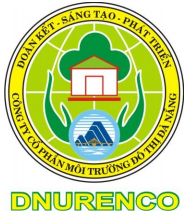 